АЛЛОҲГА ИЙМОН КЕЛТИРИШ“Мухтасар ақида” китобидан иқтибос[ الأوزبكي –  Ўзбекча – Uzbek]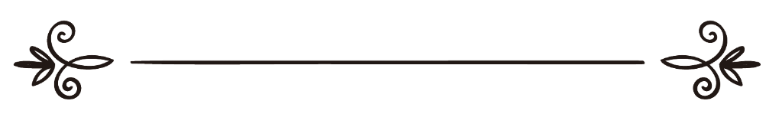 Шайх Аҳмад ибн Абдурраҳмон Ал-ҚозийМутаржим: Абу Жаъфар БухорийМуҳаррир: Абу Абдуллоҳ Шошийالإيمان باللهمقتبسة من كتاب "العقيدة الميسرة"[ الأوزبكي –  Ўзбекча – Uzbek]د. أحمد بن عبد الرحمن القاضيترجمة: أبو جعفر البخاريمراجعة: أبو عبد الله الشاشي Аллоҳга иймон келтириш«Аллоҳга иймон келтириш» — Аллоҳ субҳанаҳу ва таолонинг борлиги, Унинг фақат ўзигина ибодат қилинишга лойиқ, камолот сифатлари билан сифат-ланган, нуқсонли сифатлардан пок ва барча нарсалар-нинг Роббиси эканига қатъий эътиқод қилишдир. Биринчи: Аллоҳнинг борлигига иймон келтиришАллоҳнинг борлиги ҳақиқатларнинг ҳақиқатидир:﴿ ذَلِكَ بِأَنَّ اللَّهَ هُوَ الْحَقُّ ﴾«Сабаби, фақат Аллоҳ ҳақдир» (Ҳаж: 62).Аллоҳнинг борлиги ҳақида шубҳага тушишнинг ўзи туҳмат ва нонкўрликдир:﴿ قَالَتْ رُسُلُهُمْ أَفِي اللّهِ شَكٌّ فَاطِرِ السَّمَاوَاتِ وَالأَرْضِ ﴾«Пайғамбарлари айтдилар: «Осмонлар ва Ер-нинг яратувчиси бўлмиш Аллоҳ(нинг борлиги ва бирлиги) хусусида шак-шубҳа бўлиши мумкин-ми?!» (Иброҳим: 10).Аллоҳнинг борлигини инкор этиш кибр ва куфр-дир. Аллоҳ таоло айтди:﴿ قَالَ لَقَدْ عَلِمْتَ مَا أَنزَلَ هَـؤُلاء إِلاَّ رَبُّ السَّمَاوَاتِ وَالأَرْضِ بَصَآئِرَ وَإِنِّي لَأَظُنُّكَ يَا فِرْعَونُ مَثْبُوراً  ﴾«(Мусо) деди: «(Эй Фиръавн), сен анави очиқ-равшан (мўъжизаларни) фақат осмонлар ва Ернинг Парвардигоригина нозил қилганини аниқ билур-сан. Ҳеч шубҳа йўқки, эй Фиръавн, мен сени ҳалок қилингувчи, деб ўйламоқдаман»» (Исро: 102);﴿ قَالَ فِرْعَوْنُ وَمَا رَبُّ الْعَالَمِينَ . قَالَ رَبُّ السَّمَاوَاتِ وَالْأَرْضِ وَمَا بَيْنَهُمَا إن كُنتُم مُّوقِنِينَ . قَالَ لِمَنْ حَوْلَهُ أَلَا تَسْتَمِعُونَ . قَالَ رَبُّكُمْ وَرَبُّ آبَائِكُمُ الْأَوَّلِينَ . قَالَ إِنَّ رَسُولَكُمُ الَّذِي أُرْسِلَ إِلَيْكُمْ لَمَجْنُونٌ . قَالَ رَبُّ الْمَشْرِقِ وَالْمَغْرِبِ وَمَا بَيْنَهُمَا إِن كُنتُمْ تَعْقِلُونَ  ﴾«Фиръавн деди: «Барча оламларнинг Пар- вардигори (деганинг) нимаси яна?». (Мусо) айтди: «У агар ишонадиган бўлсанглар, осмонлар ва Ер- нинг ҳамда уларнинг орасидаги барча нарсалар- нинг Парвардигори — ҳожасидир. (Фиръавн) атро-фидаги (аъёнлар)ига: «Қулоқ солмайсизлар-ми?», деб (масхара қилди). (Мусо) айтди: «У сизларнинг ҳам, ўтган ота-боболарингизнинг ҳам Парвардиго-ридир». (Фиръавн) деди: «Сизларга элчи қилиб юборилган бу пайғамбарингиз шак-шубҳасиз жин-нидир». (Мусо) айтди: «Агар ақл юргизувчи бўлсангизлар, У машриқ ва мағрибни ҳамда уларнинг ўртасидаги бор нарсаларнинг Парварди-горидир»» (Шуаро: 23 - 28).Аллоҳ таолонинг борлигига бир неча нарса далолат қилди. Шулардан:1 — Соғлом фитрат.Аллоҳ таоло айтди:﴿ فَأَقِمْ وَجْهَكَ لِلدِّينِ حَنِيفاً فِطْرَةَ اللَّهِ الَّتِي فَطَرَ النَّاسَ عَلَيْهَا لَا تَبْدِيلَ لِخَلْقِ اللَّهِ ذَلِكَ الدِّينُ الْقَيِّمُ وَلَكِنَّ أَكْثَرَ النَّاسِ لَا يَعْلَمُونَ  ﴾«Бас (эй Муҳаммад соллаллоҳу алайҳи ва саллам), ўзингизни доимо тўғри бўлган динда (Исломда) тутинг! Аллоҳ инсонларни яратган табиий хилқат-ни сақлангиз! Аллоҳнинг яратиши ўзгартирилмас. Энг тўғри дин мана шудир. Лекин кўп одамлар билмаслар» (Рум: 30).Расулуллоҳ соллаллоҳу алайҳи ва саллам айтди-лар: «Ҳар бир чақалоқ фитрат узра туғилади. Бас, уни яҳудий қилган ҳам, насроний қилган ҳам, мажусий қилган ҳам ота-онасидир» (Имом Бухорий ривояти).Ўзининг соғлом фитратида қолган ва фитратини бузадиган бирон нарса содир бўлмаган ҳар бир банда, қалбида Аллоҳ таолога бўлган иймонни ҳис қилади. Аллоҳ таоло қудсий ҳадисда шундай дейди: «Мен бандаларимни мусулмон қилиб яратдим. Бироқ, уларга шайтонлар келиб, динларидан воз кечтирди» (Имом Муслим ривояти).2 — Соғлом ақл.Аллоҳ таоло айтди:  ﴿ أَمْ خُلِقُوا مِنْ غَيْرِ شَيْءٍ أَمْ هُمُ الْخَالِقُونَ  ﴾«Балки улар ҳеч нарсадан (яъни, Яратгувчисиз) яралиб қолгандирлар?! Ёки улар ўзлари яратгув-чимиканлар-а?!» (Тур: 35).Шаҳват ва шубҳалардан мосуво бўлган ақл, махлуқотларнинг яратгувчи Холиқи бўлиши керак-лигига қатъий ишонади. Чунки, махлуқотлар тасоди-фан яратилиши ёки баъзилари бошқаларини яратиш-лари мумкин эмас. Зеро йўқ нарса бор нарсани ярата олмайди! Яратгувчи Холиқнинг бўлиши шартдир. У эса Аллоҳ таолодир. Арабларнинг жоҳилият замони-даги истеъдодли нотиқларидан бири бўлган Қусс ибн Соида Иёдий, ақлининг соғломлиги билан, шундай деган эди: «Қумалоқ туяга, из эса юришга далолат қилади. Шундай экан, юлдузли осмон, водийлари мўл замин яратгувчи ва хабардор Зотга далолат қилмай-дими?!».3 — Гувоҳ ҳислар.Аллоҳ таоло пайғамбари Нуҳ алайҳиссолату вассалом ҳақида шундай деди:﴿ فَدَعَا رَبَّهُ أَنِّي مَغْلُوبٌ فَانتَصِرْ . فَفَتَحْنَا أَبْوَابَ السَّمَاء بِمَاء مُّنْهَمِرٍ . وَفَجَّرْنَا الْأَرْضَ عُيُوناً فَالْتَقَى الْمَاء عَلَى أَمْرٍ قَدْ قُدِرَ . وَحَمَلْنَاهُ عَلَى ذَاتِ أَلْوَاحٍ وَدُسُرٍ . تَجْرِي بِأَعْيُنِنَا جَزَاء لِّمَن كَانَ كُفِرَ  ﴾«Шунда у Парвардигорига: «Мен (у кофир қавмимдан) мағлубдирман. Ўзинг ёрдам қилгин», деб дуо-илтижо қилган эди. Биз осмон дарвоза-ларини (тинимсиз) қуйилгувчи сув — сел билан очиб юбордик. Ва барча ердан чашмалар чиқариб юбордик. Бас, (осмон ва Ернинг) суви тақдир қилиб қўйилган бир иш (яъни кофирларни ғарқ қилиб юбориш) устида учрашдилар! Уни (Нуҳни) эса тахтаю михлар эгасида (яъни тахталар ва михлардан ясалган бир кемада) кўтардик. У (кема) Бизнинг кўз ўнгимизда (ҳифзу ҳимоямизда) сузар. (Бу ўз қавми томонидан пайғамбарлиги) инкор қилинган киши (яъни Нуҳ пайғамбар) учун мукофотдир» (Қамар: 10 - 14).Аллоҳ таоло айтди:﴿ فَأَوْحَيْنَا إِلَى مُوسَى أَنِ اضْرِب بِّعَصَاكَ الْبَحْرَ فَانفَلَقَ فَكَانَ كُلُّ فِرْقٍ كَالطَّوْدِ الْعَظِيمِ . وَأَزْلَفْنَا ثَمَّ الْآخَرِينَ . وَأَنجَيْنَا مُوسَى وَمَن مَّعَهُ أَجْمَعِينَ . ثُمَّ أَغْرَقْنَا الْآخَرِينَ . إِنَّ فِي ذَلِكَ لَآيَةً وَمَا كَانَ أَكْثَرُهُم مُّؤْمِنِينَ  ﴾«Бас, Биз Мусога: (Асоинг билан) денгизни ургин», деб ваҳий юбордик. Бас (денгиз) бўлиниб, ҳар бир бўлак (сув) баланд тоғ каби бўлди. (Сўнг Мусо ва унинг қавми денгиз ўртасидан очилган йўлга тушдилар.) Ва кейингиларни (яъни Фиръавн ва унинг қўшинини ҳам) ўша (йўлга) яқин қилдик. Ва Мусо ҳамда у билан бирга бўлган кишиларнинг барча-ларига нажот бердик. Сўнгра кейингиларни (ден-гизга) ғарқ қилиб юбордик. Албатта бунда (Фиръавн ва унинг қавми ҳалокатида) оят-ибрат бордир. (Лекин одамларнинг) кўплари иймон келтиргувчи бўлма-дилар» (Шуаро: 63 - 67).Аллоҳ таоло пайғамбари Ийсо алайҳиссолату вассалом ҳақида шундай деди:﴿ وَرَسُولاً إِلَى بَنِي إِسْرَائِيلَ أَنِّي قَدْ جِئْتُكُم بِآيَةٍ مِّن رَّبِّكُمْ أَنِّي أَخْلُقُ لَكُم مِّنَ الطِّينِ كَهَيْئَةِ الطَّيْرِ فَأَنفُخُ فِيهِ فَيَكُونُ طَيْراً بِإِذْنِ اللّهِ وَأُبْرِئُ الأكْمَهَ والأَبْرَصَ وَأُحْيِـي الْمَوْتَى بِإِذْنِ اللّهِ وَأُنَبِّئُكُم بِمَا تَأْكُلُونَ وَمَا تَدَّخِرُونَ فِي بُيُوتِكُمْ إِنَّ فِي ذَلِكَ لآيَةً لَّكُمْ إِن كُنتُم مُّؤْمِنِينَ  ﴾«... уни бани Исроил қавмига пайғамбар қилади. (Ийсо бани Исроилга дейди): «Мен (ўзимнинг ҳақ пайғамбар эканлигим ҳақида) сизларга Парвардигорингиздан оят-далил келтирдим: Мен сизларга лойдан қуш тимсолини ясаб унга пуфласам, у Аллоҳнинг изни-иродаси билан ҳақи-қий қуш бўлади. Ва яна кўр, пес касалларини тузата оламан ва Аллоҳнинг изни билан ўликларни тирилтираман ҳамда сизларга ейдиган ва уйларингизда сақлайдиган нарсаларингизни айтиб беришга қодирман. Агар мўмин бўлсангизлар, албатта бу ишларда сизлар учун аниқ оят-далиллар бордир»» (Оли Имрон: 49).Аллоҳ таоло умумий тарзда айтди:﴿ أَمَّن يُجِيبُ الْمُضْطَرَّ إِذَا دَعَاهُ وَيَكْشِفُ السُّوءَ  ﴾«Ёки музтар инсон дуо қилганида ижобат қиладиган, ёмонликларни кушойиш қиладиган ... ким?!» (Намл: 62).Пайғамбарларнинг мўъжизалари, дуогўйлар дуо-сининг ижобати, мусибатланганларнинг фарёдлари — одамларнинг бир гуруҳи идрок этган сезиларли далиллар бўлиб, мўъжизаларни юборган, дуоларини ижобат қилган ва одамларга ёрдам берган Аллоҳ субҳонаҳу ва таолонинг борлигига аниқ гувоҳ бўлади.4 — Баркамол шариат.Аллоҳ таоло айтди:﴿ أَفَلاَ يَتَدَبَّرُونَ الْقُرْآنَ وَلَوْ كَانَ مِنْ عِندِ غَيْرِ اللّهِ لَوَجَدُواْ فِيهِ اخْتِلاَفاً كَثِيراً  ﴾«Ахир улар Қуръон ҳақида фикр юритмай-диларми?! Агар у Аллоҳдан бошқа биров томони-дан бўлса эди, унда кўп қарама-қаршиликларни топган бўлар эдилар-ку?!» (Нисо: 82);﴿ يَا أَيُّهَا النَّاسُ قَدْ جَاءكُم بُرْهَانٌ مِّن رَّبِّكُمْ وَأَنزَلْنَا إِلَيْكُمْ نُوراً مُّبِيناً  ﴾«Эй одамлар, сизларга Парвардигорингиздан ҳужжат келди. Ва Биз сизларга равшан нурни нозил қилдик» (Нисо: 74);﴿ يَا أَيُّهَا النَّاسُ قَدْ جَاءتْكُم مَّوْعِظَةٌ مِّن رَّبِّكُمْ وَشِفَاء لِّمَا فِي الصُّدُورِ وَهُدًى وَرَحْمَةٌ لِّلْمُؤْمِنِينَ  ﴾«Эй инсонлар, сизларга Парвардигорингиз томонидан панд-насиҳат, дилларингиздаги бузуқ эътиқодлардан иборат нарсаларга шифо ва иймон келтирган зотларга ҳидоят ва раҳмат (яъни, Қуръон) келди» (Юнус: 57).Қуръон Азийм ўз ичига олган ва амалда кўринган ғайб ҳақиқатлари, баркамол эътиқодлар, одил шариат-лар ва олийжаноб ахлоқларнинг барчаси, ўзларининг Аллоҳ тарафидан келган экани, биронта махлуқ тара-фидан келиши мумкин эмаслигини кўрсатмоқда. Шу боис одамзоднинг биронтаси, аслида, Аллоҳ-нинг борлигини инкор эта олмаган бўлсада, айрим даҳрийларгина қадим ва ҳозирги замонларда Аллоҳ-нинг йўқ эканини айтгандек кўринишган. Масалан:1 — Даҳрийлар.Улар:﴿ مَا هِيَ إِلَّا حَيَاتُنَا الدُّنْيَا نَمُوتُ وَنَحْيَا وَمَا يُهْلِكُنَا إِلَّا الدَّهْرُ وَمَا لَهُم بِذَلِكَ مِنْ عِلْمٍ إِنْ هُمْ إِلَّا يَظُنُّونَ  ﴾«Улар (яъни Қиёматни инкор қилгувчилар: «Ҳаёт) фақат дунёдаги ҳаётимиздир. (Баъзиларимиз) ўлиб, (бошқаларимиз) ҳаётга келаверамиз ва бизларни (Аллоҳ ўлдирмайди, балки) фақат замон (ўтиши)гина ўлдиради», дедилар. Улар фақат (шундай) гумон қилурлар холос» (Жосия: 24) дейишган ва: Бу олам ўзи ҳаракат қилади. У азалдан шундай ва шундай давом этади! Қоринлар туғаверади, Ер ютаверади! Бизни замоннинг ўтиши ўлдиради, — деб гумон қилиб, бандаларни Холиқларидан айирганлар. Аллоҳ таоло уларга:﴿ وَمَا لَهُم بِذَلِكَ مِنْ عِلْمٍ ﴾«Бу ҳақда уларнинг маълумотлари йўқдир» (Жосия: 24) дея раддия берди. Уларда ақл, нақл, ҳислар ва (соғлом) фитрат йўқдир. Балки тахмин ва гумон бордир: ﴿ إِنْ هُمْ إِلَّا يَظُنُّونَ ﴾«Улар фақат (шундай) гумон қилурлар холос» (Жосия: 24).2 — Моддиюнчилар.Моддиюнчилар — олам табиат, яъни предметлар — ўсимликлар ёки ҳайвонот дунёси ёхуд жонсиз нарсалардан ва уларнинг хусусиятларидан пайдо бўлиб, ўзи ва ҳаракатларини вужудга келтирган, деб айтадилар. Уларга бериладиган раддия жуда ҳам очиқдир: нарсаларнинг бир пайтнинг ўзида холиқ — яртувчи ва махлуқ — яралмиш бўлиши ақлга сиғмайди. Шу боис Аллоҳ таоло: ﴿ أَمْ خُلِقُوا مِنْ غَيْرِ شَيْءٍ أَمْ هُمُ الْخَالِقُونَ ﴾«Балки улар ҳеч нарсадан (яъни, Яратгувчисиз) яралиб қолгандирлар?! Ёки улар ўзлари яратгув-чимиканлар-а?!» — деди (Тур: 35).Улар пайдо бўлишни боғлашаётган табиат — кўр, кар, соқов, ҳиссиёт ва туйғулари бўлмаган жонсизлар мажмуасидир. Шундай экан, улар эшитадиган, кўра-диган, гапирадиган, алам ва орзуларни ҳис қиладиган жонли махлуқотларни қандай пайдо қилишлари мум-кин?! Ўзида бўлмаган нарсани бошқаларга қандай бера олишлари мумкин?! 3 — Тасодифчилар.Тасодифчилар: «Коинот тасодиф йўли билан пайдо бўлган», дейдилар. Яъни, молекула ва зарралар-нинг бирлашиши тасодиф йўли билан ҳаётнинг пайдо бўлишига олиб борган ҳамда турли махлуқотлар олдиндан қилинган тадбирсиз ва пухталаштирилмай вужудга келган, демоқчилар! Бу иддаони қуруқ тасаввур қилишнинг ўзи ҳам, унинг асоссиз ва соқит эканига етарлича далил бўлади. Чунки, махлуқот-лардаги пухталик, уларнинг ҳайратомуз тартиби, давомий қонунлар асосида мудомликлари, улар орасидаги ўзаро мутаносиблик тасодиф даъвосига монеъ бўлади. Бу ҳақда Аллоҳ таоло шундай деган: ﴿ صُنْعَ اللَّهِ الَّذِي أَتْقَنَ كُلَّ شَيْء ﴾«(Бу) барча нарсани пухта қилган зот — Аллоҳ-нинг ҳунаридир», — деди (Намл: 88);﴿ اللَّهُ الَّذِي خَلَقَ سَبْعَ سَمَاوَاتٍ وَمِنَ الْأَرْضِ مِثْلَهُنَّ يَتَنَزَّلُ الْأَمْرُ بَيْنَهُنَّ لِتَعْلَمُوا أَنَّ اللَّهَ عَلَى كُلِّ شَيْءٍ قَدِيرٌ وَأَنَّ اللَّهَ قَدْ أَحَاطَ بِكُلِّ شَيْءٍ عِلْماً ﴾«Аллоҳ етти осмонни ва Ердан ҳам ўшаларнинг мислини (яъни етти қават Ерни) яратган зотдир. (Аллоҳнинг) амри фармони уларнинг (яъни етти қават осмон ва етти қават Ернинг) ўртасига нозил бўлиб-тарқалиб турур. Токи сизлар Аллоҳнинг барча нарсага қодир эканлигини ва Аллоҳ барча нарсани (Ўз) билими билан иҳота қилиб олганини билишларингиз учун (У зот сизларга юқорида зикр қилинган нарсалар ҳақида хабар берди)», — деди (Талоқ: 12).4 — Коммунистлар.Коммунистлар: «Аллоҳ йўқдир ва ҳаёт моддадан иборатдир», дея иддао қиладилар. 5 — Айрим шахслар.Тарих давомида яшаб ўтган Фиръавн каби одам-лар. Фиръавн:﴿ وَمَا رَبُّ الْعَالَمِينَ ﴾«Оламлар Роббиси нима дегани?» деган бўлса (Шуаро: 23), Намруд:﴿ أَلَمْ تَرَ إِلَى الَّذِي حَآجَّ إِبْرَاهِيمَ فِي رِبِّهِ أَنْ آتَاهُ اللّهُ الْمُلْكَ إِذْ قَالَ إِبْرَاهِيمُ رَبِّيَ الَّذِي يُحْيِـي وَيُمِيتُ قَالَ أَنَا أُحْيِـي وَأُمِيتُ قَالَ إِبْرَاهِيمُ فَإِنَّ اللّهَ يَأْتِي بِالشَّمْسِ مِنَ الْمَشْرِقِ فَأْتِ بِهَا مِنَ الْمَغْرِبِ فَبُهِتَ الَّذِي كَفَرَ وَاللّهُ لاَ يَهْدِي الْقَوْمَ الظَّالِمِينَ ﴾«Аллоҳ подшоҳлик берганидан ҳовлиқиб Иброҳим билан Парвардигори ҳақида талашган кимсанинг (Намруднинг) ҳоли-хабарини билма-дингизми? Қайсики Иброҳим: «Парвардигорим тирилтириб, ўлдирадиган зотдир», деганида, у: «Мен (ҳам) тирилтираман ва ўлдираман», деди. Иброҳим айтди: «Албатта Аллоҳ қуёшни Машриқдан чиқаради. Сен уни Мағрибдан чиқаргин-чи?» Шунда бу инкор қилувчи довдираб қолди. Аллоҳ золим кимсаларни ҳидоят қилмай-ди», деган (Бақара: 258).Мазкур эътиқоддаги одамларнинг барчаси зиддиятлар ичида яшаб, ўз фитратларини инкор қиладилар. Бунга Аллоҳ таоло ушбу ояти билан гувоҳлик берган: ﴿ وَجَحَدُوا بِهَا وَاسْتَيْقَنَتْهَا أَنفُسُهُمْ ظُلْماً وَعُلُوّاً فَانظُرْ كَيْفَ كَانَ عَاقِبَةُ الْمُفْسِدِينَ ﴾«Ва ўзлари аниқ билган ҳолларида зулм ва кибр қилиб, у (мўъжизаларни) инкор этдилар. Энди (эй Муҳаммад соллаллоҳу алайҳи ва саллам), у бузғунчи кимсаларнинг оқибати қандай бўлганини кўринг» (Намл: 14). Шунинг учун ҳам уларнинг ишлари юрмаган ва асарлари ҳам қолмаган. Иккинчи: Аллоҳ таолонинг рубубияти (парвардигорлиги)га иймон келтиришБу — Аллоҳ таолонинг ўзигина Парвардигор, Яратувчи, Эгадор, Буюрувчи дея қатъий эътиқод қилишдир.«Робб» сўзининг маъноси, «Бутун оламларни ўз неъматлари билан тарбия қилган Эгадор (Подшоҳ), Бошқарувчи Ҳожа», демакдир. Аллоҳ таоло айтди:﴿ قَالَ فَمَن رَّبُّكُمَا يَا مُوسَى . قَالَ رَبُّنَا الَّذِي أَعْطَى كُلَّ شَيْءٍ خَلْقَهُ ثُمَّ هَدَى ﴾«(Фиръавн) деди: «Сизларнинг Парвардигорин-гиз ким, эй Мусо?». (Мусо) айтди: «Парвардигори-миз барча нарсага ўз хилқатини — шаклини ато этиб, сўнгра (уни) тўғри йўлга солиб қўйган зотдир»» (Тоҳа: 49, 50).Рубубиятнинг асоси уч нарсага таянади:1 — ЯратишАллоҳ таоло барча нарсанинг Холиқи-Яратгувчиси бўлиб, Ундан ўзга барча нарсалар махлуқ-яралмиш-лардир. Аллоҳ таоло айтди:﴿ اللَّهُ خَالِقُ كُلِّ شَيْءٍ ﴾«Аллоҳ барча нарсанинг Холиқи-Яратгувчи-сидир» (Зумар: 62);﴿ وَخَلَقَ كُلَّ شَيْءٍ فَقَدَّرَهُ تَقْدِيراً ﴾«ва барча нарсани яратиб (аниқ) ўлчов билан ўлчаб қўйган зотдир» (Фурқон: 2).Махлуқлар нисбатини ташкил қилиш, бирлаш-тириш ва ўлчаш маъносида бошқа бировларга бериш нисбий бўлиб, қуйидаги оятда зикр қилинганидек, йўқдан бор қилиш маъносида эмасдир: ﴿ فَتَبَارَكَ اللَّهُ أَحْسَنُ الْخَالِقِينَ ﴾«Бас энг гўзал яратгувчи (яъни йўқдан бор қилгувчи бўлмиш) Аллоҳ баракотли — буюкдир» (Мўминун: 14).2 — ЭгадорликАллоҳ — Молик-Эгадор, махлуқлар эса Унинг мулкидир. Аллоҳ таоло айтди:﴿ أَلَمْ تَعْلَمْ أَنَّ اللّهَ لَهُ مُلْكُ السَّمَاوَاتِ وَالأَرْضِ ﴾«Еру осмонлар ёлғиз Аллоҳнинг мулки эканини ... билмадингизми?» (Бақара: 107);﴿ وَلِلّهِ مُلْكُ السَّمَاوَاتِ وَالأَرْضِ ﴾«Еру осмонларнинг эгадорлиги Аллоҳникидир» (Оли Имрон: 189);﴿ قُلِ اللَّهُمَّ مَالِكَ الْمُلْكِ تُؤْتِي الْمُلْكَ مَن تَشَاء وَتَنزِعُ الْمُلْكَ مِمَّن تَشَاء ﴾«Айтинг: «Эй мулку давлат эгаси бўлган Аллоҳим, сен истаган кишингга мулк ато қилурсан ва истаган кишингдан бу мулкни тортиб олурсан» (Оли Имрон: 26);﴿ وَلَم يَكُن لَّهُ شَرِيكٌ فِي الْمُلْكِ ﴾«Эгадорликда У (Аллоҳ)нинг шериги йўқдир» (Исро: 111);﴿ ذَلِكُمُ اللَّهُ رَبُّكُمْ لَهُ الْمُلْكُ وَالَّذِينَ تَدْعُونَ مِن دُونِهِ مَا يَمْلِكُونَ مِن قِطْمِيرٍ ﴾«Ана шу Аллоҳ сизларнинг Парвардигорин-гиздирки, (барча оламларга) подшоҳлик ёлғиз Уникидир. (Эй мушриклар), сизлар У зотни қўйиб илтижо қилаётган бутларингиз эса пўстлоқча нарсага ҳам эга эмасдирлар» (Фотир: 13).Аллоҳдан бошқасига нисбатланган эгадорлик, Аллоҳ таолонинг ушбу қавлларида келганидек, нисбий, муваққат ва жузъий эгадорликдир:﴿ يَا قَوْمِ لَكُمُ الْمُلْكُ الْيَوْمَ ظَاهِرِينَ فِي الْأَرْضِ ﴾«Эй қавмим, бугунку мулку давлат сизларники, мана шу ерда ғолибсизлар» (Ғофир: 29);﴿ أَوْ مَا مَلَكَتْ أَيْمَانُكُمْ ﴾«ёки қўл остингиздаги чўрилар ...» (Нисо: 3);﴿ إِنَّا نَحْنُ نَرِثُ الْأَرْضَ وَمَنْ عَلَيْهَا وَإِلَيْنَا يُرْجَعُونَ ﴾«Шак-шубҳасиз Биз Ўзимиз бу ерга ва ундаги бор жонзотга меросхўр бўлурмиз (яъни барча жонзот ўтар, ёлғиз Бизгина қолурмиз). Ва фақат Бизгагина қайтурлар» (Марям: 40).3 — БуюришБутун буйруқлар Аллохга хос бўлиб, Ундан бошқалари буюрилган (хизматчи)дир. Аллоҳ таоло айтди:﴿ قُلْ إِنَّ الأَمْرَ كُلَّهُ لِلَّهِ ﴾«Айтинг (эй Муҳаммад соллаллоҳу алайҳи ва саллам): «Бутун иш Аллоҳнинг (қўлида)!»» (Оли Имрон: 154);﴿ أَلاَ لَهُ الْخَلْقُ وَالأَمْرُ تَبَارَكَ اللّهُ رَبُّ الْعَالَمِينَ ﴾«Огоҳ бўлингизким, яратиш ва буюриш фақат Уникидир. Барча оламлар Парвардигори — Аллоҳ буюкдир» (Аъроф: 54);﴿ وَقُضِيَ الأَمْرُ وَإِلَى اللّهِ تُرْجَعُ الأمُورُ ﴾«... иш тамом бўлади (яъни улар куфрлари сабабли дўзахга ҳукм қилинурлар). Ва барча ишлар ёлғиз Аллоҳга қайтарилажак» (Бақара: 210).Аллоҳ таоло Пайғамбарига:﴿ لَيْسَ لَكَ مِنَ الأَمْرِ شَيْءٌ ﴾«(Эй Муҳаммад соллаллоҳу алайҳи ва саллам), Сиз учун бу ишда (яъни бандаларга нажот бериш ёки уларни ҳалок қилиш ишида) ҳеч бир нарса (яъни инон-ихтиёр) йўқдир» (Оли Имрон: 128) деган бўлса, бошқалар ҳақида нима ҳам дейиш мумкин?!Аллоҳ таоло айтди:﴿ لِلَّهِ الْأَمْرُ مِن قَبْلُ وَمِن بَعْدُ ﴾«Аввалу-охир барча иш Аллоҳнинг (измида)-дир» (Рум: 4).Аллоҳ таолонинг ўзигина махлуқотлари устидан буйруқ бергувчидир. Аллоҳдан бошқаларга нисбатлан-ган буйруқлар эса нисбий ва Аллоҳнинг хоҳишу иродаси зимнига кириб, қуйидаги оятда баён қилин-ганидек, Аллоҳ уларни хоҳласа жорий қилади, хоҳла-маса йўқ:﴿ فَاتَّبَعُواْ أَمْرَ فِرْعَوْنَ وَمَا أَمْرُ فِرْعَوْنَ بِرَشِيدٍ ﴾«... улар Фиръавннинг амрига бўйинсундилар. Ҳолбуки, Фиръавннинг амри тўғри эмасдир» (Ҳуд: 97).Аллоҳ таолонинг буйруқлари кавний буйруқларни ҳам, шаръий буйруқларни ҳам ўз ичига олади. Кавний буйруқларнинг ижроси муқаррар бўлиб, улар Аллоҳнинг хоҳиши билан айни маънодадир. Аллоҳ таоло айтди:﴿ إِنَّمَا أَمْرُهُ إِذَا أَرَادَ شَيْئاً أَنْ يَقُولَ لَهُ كُنْ فَيَكُونُ ﴾«Бирон нарсани (яратишни) ирода қилган вақтида Унинг иши фақатгина «Бўл», демоқли-гидир. Бас у (нарса) бўлур — вужудга келур» (Ёсин: 82).Аллоҳ таолонинг шаръий буйруқлари эса синов ўрнидадир. У, муҳаббат сўзи билан айни маънодадир. Бу буйруқлар гоҳида амалга ошади, гоҳида эса амалга ошмайди. Бу ишларнинг барчаси Аллоҳ таолонинг умумий истаклари ичига дохилдир. Аллоҳ таоло бу ҳақда шундай деган:﴿ لِمَن شَاء مِنكُمْ أَن يَسْتَقِيمَ . وَمَا تَشَاؤُونَ إِلَّا أَن يَشَاءَ اللَّهُ رَبُّ الْعَالَمِينَ ﴾«У (Қуръон) ҳеч шак-шубҳасиз бутун оламлар учун — сизларнинг орангиздаги Тўғри йўлда бўлмоқни хоҳлаган кишилар учун бир эслатмадир. Сизлар фақат бутун оламлар Парвардигори бўлмиш Аллоҳ хоҳласагина (Тўғри йўлда бўлишни) хоҳларсизлар» (Таквир: 28, 29).Аллоҳ субҳонаҳу ва таоло рубубиятининг ризқ бериш, тирилтириш, ўлдириш, ёмғир ёғдириш, ўсимлик ўстириш, шамоллар эстириш, сайёраларни ҳаракатлантириш, кеча ва кундузни кетма-кет айлантириш, урчитиш, туғдириш, соғлик ва касаллик, иззат ва хорлик бериш ва бундан бошқа сифат-ларининг барчаси юқоридаги учта хусусият: яратиш, эгадорлик ва буюришга таянади.Аллоҳ таолонинг рубубиятига бўлган ушбу иймон фитратларда марказлашган, оддий ақл билан идрок этилган, Коинотда ҳис этилган ва шариат матнларида кўплаб келгандир. Бунинг Аллоҳнинг китобидаги далилларидан баъзилари қуйидагилардир:﴿ إِنَّ فِي خَلْقِ السَّمَاوَاتِ وَالأَرْضِ وَاخْتِلاَفِ اللَّيْلِ وَالنَّهَارِ وَالْفُلْكِ الَّتِي تَجْرِي فِي الْبَحْرِ بِمَا يَنفَعُ النَّاسَ وَمَا أَنزَلَ اللّهُ مِنَ السَّمَاءِ مِن مَّاء فَأَحْيَا بِهِ الأرْضَ بَعْدَ مَوْتِهَا وَبَثَّ فِيهَا مِن كُلِّ دَآبَّةٍ وَتَصْرِيفِ الرِّيَاحِ وَالسَّحَابِ الْمُسَخِّرِ بَيْنَ السَّمَاء وَالأَرْضِ لآيَاتٍ لِّقَوْمٍ يَعْقِلُونَ ﴾«Албатта осмонлар ва Ернинг яратилишида, кеча ва кундузнинг алмашиб туришида, денгизда одамларга керакли нарсаларни олиб юрган кемаларнинг (сузишида) ва Аллоҳ осмондан туширган ва у сабабли ўлик Ерни тирилтириб, бор жонзотни тарқатиб-ёйиб юборган сув деган неъматда ва шамолларнинг йўналтирилишида, осмон ва Ер орасидаги итоатгўй булутда — (буларнинг ҳаммасида) ақлли кишилар учун оят-аломатлар бордир » (Бақара: 164);﴿ تُولِجُ اللَّيْلَ فِي الْنَّهَارِ وَتُولِجُ النَّهَارَ فِي اللَّيْلِ وَتُخْرِجُ الْحَيَّ مِنَ الْمَيِّتِ وَتُخْرِجُ الَمَيَّتَ مِنَ الْحَيِّ وَتَرْزُقُ مَن تَشَاء بِغَيْرِ حِسَاب ﴾«Кечани кундузга киритурсан ва кундузни кечага киритурсан, ўликдан тирикни чиқарурсан ва тирикдан ўликни чиқарурсан ҳамда истаган кишингга беҳисоб ризқ берурсан» (Оли Имрон: 27);﴿ إِنَّ اللّهَ فَالِقُ الْحَبِّ وَالنَّوَى يُخْرِجُ الْحَيَّ مِنَ الْمَيِّتِ وَمُخْرِجُ الْمَيِّتِ مِنَ الْحَيِّ ذَلِكُمُ اللّهُ فَأَنَّى تُؤْفَكُونَ . فَالِقُ الإِصْبَاحِ وَجَعَلَ اللَّيْلَ سَكَناً وَالشَّمْسَ وَالْقَمَرَ حُسْبَاناً ذَلِكَ تَقْدِيرُ الْعَزِيزِ الْعَلِيمِ . وَهُوَ الَّذِي جَعَلَ لَكُمُ النُّجُومَ لِتَهْتَدُواْ بِهَا فِي ظُلُمَاتِ الْبَرِّ وَالْبَحْرِ قَدْ فَصَّلْنَا الآيَاتِ لِقَوْمٍ يَعْلَمُونَ . وَهُوَ الَّذِيَ أَنشَأَكُم مِّن نَّفْسٍ وَاحِدَةٍ فَمُسْتَقَرٌّ وَمُسْتَوْدَعٌ قَدْ فَصَّلْنَا الآيَاتِ لِقَوْمٍ يَفْقَهُونَ . وَهُوَ الَّذِيَ أَنزَلَ مِنَ السَّمَاءِ مَاءً فَأَخْرَجْنَا بِهِ نَبَاتَ كُلِّ شَيْءٍ فَأَخْرَجْنَا مِنْهُ خَضِراً نُّخْرِجُ مِنْهُ حَبّاً مُّتَرَاكِباً وَمِنَ النَّخْلِ مِن طَلْعِهَا قِنْوَانٌ دَانِيَةٌ وَجَنَّاتٍ مِّنْ أَعْنَابٍ وَالزَّيْتُونَ وَالرُّمَّانَ مُشْتَبِهاً وَغَيْرَ مُتَشَابِهٍ انظُرُواْ إِلِى ثَمَرِهِ إِذَا أَثْمَرَ وَيَنْعِهِ إِنَّ فِي ذَلِكُمْ لآيَاتٍ لِّقَوْمٍ يُؤْمِنُونَ ﴾«Албатта, Аллоҳ дон ва уруғларни ёриб-ундиргувчидир. У ўликдан тирикни чиқарур, ўлик-ни тирикдан чиқаргувчидир. Ана ўша зот Аллоҳ-дир. Бас, қаёққа бурилиб кетмоқдасизлар?! (У зулматни ёриб) тонгни чиқаргувчидир. У кечани сукунат-ором қилиб қўйди, қуёш ва ойни эса ҳисоб ўлчови қилди. Бу қудратли ва билгувчи зотнинг ўлчовидир. У қуруқлик ва денгиз зулматларида йўл топишингиз учун сизларга юлдузларни яратиб қўйган зотдир. Биладиган қавм учун оятларни батафсил баён қилдик. У сизларни бир жондан (Одам алайҳис-саломдан) пайдо қилган зотдир. Бас, (сизлар учун она қорни) қароргоҳ ва (ота пушти) омонат турадиган жойдир. Англайдиган қавм учун оятларни батафсил баён қилдик. У осмондан сув туширган зотдир. Бас, у сув ёрдамида ҳар турли набототни чиқардик. Ундан эса гиёҳ-ларни чиқардик. Ундан (гиёҳдан) устма-уст бўлган донларни (яъни бошоқларни) чиқарурмиз. Хурмо новдаларидан (йиғиб-териб олгувчилар учун) яқин бошлар-ғужумлар (бўлур). Яна узумзор боғларни ҳамда (барглари) бир-бирига ўхшаган, (мевалари эса) ўхшамайдиган зайтун ва анорларни (чиқарур-миз). (Эй инсонлар), уларнинг ҳар бирини мева туккан пайтидаги мевасига ва кейин пишган ҳолига боқинг! Албатта, бунда иймон келтирадиган қавм учун оят-мўъжизалар мавжуд-дир» (Анъом: 95 - 99);﴿ اللّهُ الَّذِي رَفَعَ السَّمَاوَاتِ بِغَيْرِ عَمَدٍ تَرَوْنَهَا ثُمَّ اسْتَوَى عَلَى الْعَرْشِ وَسَخَّرَ الشَّمْسَ وَالْقَمَرَ كُلٌّ يَجْرِي لأَجَلٍ مُّسَمًّى يُدَبِّرُ الأَمْرَ يُفَصِّلُ الآيَاتِ لَعَلَّكُم بِلِقَاء رَبِّكُمْ تُوقِنُونَ . وَهُوَ الَّذِي مَدَّ الأَرْضَ وَجَعَلَ فِيهَا رَوَاسِيَ وَأَنْهَاراً وَمِن كُلِّ الثَّمَرَاتِ جَعَلَ فِيهَا زَوْجَيْنِ اثْنَيْنِ يُغْشِي اللَّيْلَ النَّهَارَ إِنَّ فِي ذَلِكَ لَآيَاتٍ لِّقَوْمٍ يَتَفَكَّرُونَ . وَفِي الأَرْضِ قِطَعٌ مُّتَجَاوِرَاتٌ وَجَنَّاتٌ مِّنْ أَعْنَابٍ وَزَرْعٌ وَنَخِيلٌ صِنْوَانٌ وَغَيْرُ صِنْوَانٍ يُسْقَى بِمَاء وَاحِدٍ وَنُفَضِّلُ بَعْضَهَا عَلَى بَعْضٍ فِي الأُكُلِ إِنَّ فِي ذَلِكَ لَآيَاتٍ لِّقَوْمٍ يَعْقِلُونَ﴾«Аллоҳ осмонларни сизлар кўргудек устунларсиз кўтариб қўйган, сўнгра Ўз аршига олий бўлиб, қуёш ва ойни Ўз амрига бўйсундирган зотдир. Уларнинг ҳар бири муайян муддатгача (яъни Қиёмат қойим бўлгунича) сайр қилаверар. (Аллоҳ) барча ишнинг тадбирини қилур ва сизлар (Қиёмат Кунида унга) Парвардигорингизга рўбарў бўлишга иймон келтиришингиз учун Ўз оятларини муфассал баён қилур. У Ерни ёйиқ қилиб яратиб, унда тоғлар ва дарёлар пайдо қилган зотдир. У Ердаги ҳар мевани иккитадан — жуфт-жуфт (яъни эркак-урғочи) қилиб яратди. У кечани кундуз устига ёяр (яъни, кеча-кундуз ҳам бир-бирларининг жуфтларидир). Албатта, бу (мисол-лар)да тафаккур қиладиган қавм учун оят-ибратлар бордир.Бу Ерда бир-бирига қўшни бўлган бўлак-бўлак (яъни бири унумдор бўлса, бири шўр) ерлар, узумзор боғлар, экинзорлар ва шохлаб кетган-шохламаган хурмолар бўлиб, (уларнинг ҳаммаси ҳам) бир сув билан суғорилур. (Лекин) Биз уларнинг айримларидан айримларини таъмлироқ-ейишлироқ қилиб қўюрмиз. Албатта, бунда ҳам ақл юргизадиган қавм учун оят-ибратлар бордир» (Раъд: 2 – 4);﴿ خَلَقَ السَّمَاوَاتِ وَالأَرْضَ بِالْحَقِّ تَعَالَى عَمَّا يُشْرِكُونَ . خَلَقَ الإِنسَانَ مِن نُّطْفَةٍ فَإِذَا هُوَ خَصِيمٌ مُّبِينٌ . وَالأَنْعَامَ خَلَقَهَا لَكُمْ فِيهَا دِفْءٌ وَمَنَافِعُ وَمِنْهَا تَأْكُلُونَ . وَلَكُمْ فِيهَا جَمَالٌ حِينَ تُرِيحُونَ وَحِينَ تَسْرَحُونَ . وَتَحْمِلُ أَثْقَالَكُمْ إِلَى بَلَدٍ لَّمْ تَكُونُواْ بَالِغِيهِ إِلاَّ بِشِقِّ الأَنفُسِ إِنَّ رَبَّكُمْ لَرَؤُوفٌ رَّحِيمٌ . وَالْخَيْلَ وَالْبِغَالَ وَالْحَمِيرَ لِتَرْكَبُوهَا وَزِينَةً وَيَخْلُقُ مَا لاَ تَعْلَمُونَ . وَعَلَى اللّهِ قَصْدُ السَّبِيلِ وَمِنْهَا جَآئِرٌ وَلَوْ شَاء لَهَدَاكُمْ أَجْمَعِينَ . هُوَ الَّذِي أَنزَلَ مِنَ السَّمَاءِ مَاءً لَّكُم مِّنْهُ شَرَابٌ وَمِنْهُ شَجَرٌ فِيهِ تُسِيمُونَ . يُنبِتُ لَكُم بِهِ الزَّرْعَ وَالزَّيْتُونَ وَالنَّخِيلَ وَالأَعْنَابَ وَمِن كُلِّ الثَّمَرَاتِ إِنَّ فِي ذَلِكَ لآيَةً لِّقَوْمٍ يَتَفَكَّرُونَ وَسَخَّرَ لَكُمُ اللَّيْلَ وَالْنَّهَارَ وَالشَّمْسَ وَالْقَمَرَ وَالْنُّجُومُ مُسَخَّرَاتٌ بِأَمْرِهِ إِنَّ فِي ذَلِكَ لَآيَاتٍ لِّقَوْمٍ يَعْقِلُونَ . وَمَا ذَرَأَ لَكُمْ فِي الأَرْضِ مُخْتَلِفاً أَلْوَانُهُ إِنَّ فِي ذَلِكَ لآيَةً لِّقَوْمٍ يَذَّكَّرُونَ . وَهُوَ الَّذِي سَخَّرَ الْبَحْرَ لِتَأْكُلُواْ مِنْهُ لَحْماً طَرِيّاً وَتَسْتَخْرِجُواْ مِنْهُ حِلْيَةً تَلْبَسُونَهَا وَتَرَى الْفُلْكَ مَوَاخِرَ فِيهِ وَلِتَبْتَغُواْ مِن فَضْلِهِ وَلَعَلَّكُمْ تَشْكُرُونَ .‏ وَأَلْقَى فِي الأَرْضِ رَوَاسِيَ أَن تَمِيدَ بِكُمْ وَأَنْهَاراً وَسُبُلاً لَّعَلَّكُمْ تَهْتَدُونَ . وَعَلامَاتٍ وَبِالنَّجْمِ هُمْ يَهْتَدُونَ . أَفَمَن يَخْلُقُ كَمَن لاَّ يَخْلُقُ أَفَلا تَذَكَّرُونَ . وَإِن تَعُدُّواْ نِعْمَةَ اللّهِ لاَ تُحْصُوهَا إِنَّ اللّهَ لَغَفُورٌ رَّحِيمٌ ﴾«У осмонлар ва Ерни ҳақ (қонун) билан яратди. У (мушрикларнинг) ширкларидан юксакдир. У инсонни нутфадан — бир томчи сувдан яратган эди. Баногоҳ (инсон) очиқдан-очиқ рақибга айланиб қолди. У зот яна сизлар учун иссиқ кийим ва (турли) манфаатлар бўлсин, деб чорва молларини ҳам яратдики, сизларнинг таом-озуқаларингиз улардан бўлур. Яна сизлар учун улар кечқурун ўтлоқдан қайтаётган ва тонгда ўтлоққа кетаётган пайтида бир чирой — файз бўлур. Шунингдек, улар сизлар жонларингизни қийнаб, зўр-базўр (машаққат билан) етадиган юртларга юкларингизни элтиб берур. Албатта, Парвардигорингиз меҳрибон ва раҳмлидир. У зот яна сизлар минишингиз учун зийнат қилиб отлар, хачирлар ва эшакларни (яратди). Яна сизлар (ҳали) билмайдиган нарсаларни ҳам яратур. Тўғри Йўлга (ҳидоят қилиш) ёлғиз Аллоҳ измидадир. (Зотан, йўллар) орасида эгриси ҳам бордир. Агар (Аллоҳ) хоҳлаганида сизларнинг барчангизни (Тўғри Йўлга) ҳидоят қилган бўлур эди. (Лекин У зот сизларга қайси йўл тўғри ва қайси йўллар эгри эканини кўрсатиб, қай бир йўлни танлаш ихтиёрини ўзларин-гизга қўйиб берди ва ақл-идрок билан Тўғри Йўлни танлаб олган бахтли бандаларини Ўз хоҳиш-иродаси билан Ўша Ҳақ Йўлга ҳидоят этишни ваъда қилди, эгри йўлларни танлаган кимсалар эса ҳар икки дунёда бахтсиз бўлиб, ўзларига зиён қилишлари тўғрисида хабар берди). У осмондан сизлар учун ичимлик бўлган сувни ёғдирган зотдир. Сизлар (ҳайвонла-рингизни) боқадиган дов-дарахтлар (ўт-ўланлар) ҳам ўша сувдан (ичар). У зот сизлар учун ўша (сув) ёрдамида (турли) экинларни, зайтун, хурмо, узум ва барча меваларни ундириб-ўстирур. Албатта, бу нарсада (яъни, бир хил сув ёрдамида рангу рўйи, таъму лаззати бошқа-бошқа бўлган мева-чеваларнинг униб-ўсишида) тафаккур қиладиган қавм учун оят-ибрат бордир. У зот сизлар (бекаму кўст ҳаёт кечиришингиз учун) кеча ва кундузни, қуёш ва ойни (бир тартибга солиб) бўйсундириб қўйди. (Барча) юлдуз — сайёралар ҳам Унинг амрига бўйинсун-дирилгандир. Албатта, бу нарсада ақл юргизадиган қавм учун оят-ибратлар бордир. Яна У зот сизлар учун Ерда яратиб қўйган ранго-ранг нарсаларни (яъни, ҳайвонот ва наботот оламини, Ер ости ва Ер усти бойликларини ҳам сизларга бўйинсундирди). Албатта, бу нарсада ибрат-эслатма оладиган қавм учун оят-ибрат бордир. У сизлар янги гўшт (яъни, балиқ гўшти) ейишларингиз ва тақадиган тақин-чоқлар чиқариб олишларингиз учун (сизларга) денгизни ҳам бўйинсундириб қўйган зотдир. Сиз унда (сувни) ёриб кетаётган кемаларни кўрурсиз. У зотнинг фазлу марҳаматидан (ризқу рўз) исташла-рингиз ва (берган неъматларига) шукр қилишингиз учун (сизларга денгизларни бўйинсундириб қўйди). У зот Ер сизларни тебратмаслиги учун унда тоғларни барпо қилди, (ўзларингиз учун ичимлик бўлиши ҳамда экин-тикинларингизни суғоришингиз учун) дарёларни (оқизиб қўйди) ва (кўзлаган манзилла-рингизга боришда) адашмасликларингиз учун йўлларни пайдо қилди. Ва (у йўлларга) белгилар (қилиб қўйди. Кечаларда эса кишилар) юлдузлар билан йўл топурлар. (Эй мушриклар), ахир (барча мавжудотни) яратгувчи зот — Аллоҳ билан (ҳеч нарса) ярата олмайдиган (бутларингиз) баробарми?! Ўйламайсизларми?! Агар Аллоҳнинг неъматла-рини санасангизлар, саноғига ета олмайсизлар. Албатта, Аллоҳ мағфиратли, меҳрибондир» (Наҳл: 3 - 18);﴿ وَلَقَدْ خَلَقْنَا الْإِنسَانَ مِن سُلَالَةٍ مِّن طِينٍ . ثُمَّ جَعَلْنَاهُ نُطْفَةً فِي قَرَارٍ مَّكِينٍ . ثُمَّ خَلَقْنَا النُّطْفَةَ عَلَقَةً فَخَلَقْنَا الْعَلَقَةَ مُضْغَةً فَخَلَقْنَا الْمُضْغَةَ عِظَاماً فَكَسَوْنَا الْعِظَامَ لَحْماً ثُمَّ أَنشَأْنَاهُ خَلْقاً آخَرَ فَتَبَارَكَ اللَّهُ أَحْسَنُ الْخَالِقِينَ . ثُمَّ إِنَّكُمْ بَعْدَ ذَلِكَ لَمَيِّتُونَ . ثُمَّ إِنَّكُمْ يَوْمَ الْقِيَامَةِ تُبْعَثُونَ . وَلَقَدْ خَلَقْنَا فَوْقَكُمْ سَبْعَ طَرَائِقَ وَمَا كُنَّا عَنِ الْخَلْقِ غَافِلِينَ.‏ وَأَنزَلْنَا مِنَ السَّمَاءِ مَاءً بِقَدَرٍ فَأَسْكَنَّاهُ فِي الْأَرْضِ وَإِنَّا عَلَى ذَهَابٍ بِهِ لَقَادِرُونَ . فَأَنشَأْنَا لَكُم بِهِ جَنَّاتٍ مِّن نَّخِيلٍ وَأَعْنَابٍ لَّكُمْ فِيهَا فَوَاكِهُ كَثِيرَةٌ وَمِنْهَا تَأْكُلُونَ.وَشَجَرَةً تَخْرُجُ مِن طُورِ سَيْنَاء تَنبُتُ بِالدُّهْنِ وَصِبْغٍ لِّلْآكِلِينَ.وَإِنَّ لَكُمْ فِي الْأَنْعَامِ لَعِبْرَةً نُّسقِيكُم مِّمَّا فِي بُطُونِهَا وَلَكُمْ فِيهَا مَنَافِعُ كَثِيرَةٌ وَمِنْهَا تَأْكُلُونَ.وَعَلَيْهَا وَعَلَى الْفُلْكِ تُحْمَلُونَ ﴾«(Қасамки), Биз инсонни (яъни Одам алайҳис-саломни) лойнинг мағзидан яратдик. И з о ҳ. «Лойнинг мағзи»дан мурод — лой-ер жинсидаги барча моддалардир. Дарвоқеъ, замонавий тиббиёт ҳам инсон вужудида ер жинсининг барча моддалари мавжуд эканини исботлайди. Сўнгра уни (яъни барча инсонларни) аввало мустаҳкам қароргоҳдаги (яъни бачадондаги) нутфа-маний қилдик. Сўнгра бу нутфадан лахта қонни яратиб, лахта қондан парча гўштни яратиб, парча гўштдан суякларни яратиб, бу суякларга гўшт қопладик, сўнгра (унга жон киргизиб, аввал бошдаги бир томчи сув — нутфадан бутунлай) бошқа бир жонзот ҳолида пайдо қилдик. Бас энг гўзал яратгувчи (яъни йўқдан бор қилгувчи бўл-миш) Аллоҳ баракотли — буюкдир. Сўнгра шак-шубҳасиз сизлар (эй инсонлар), мана шундан (яъни яралиб, ҳаётга келганингиздан) кейин (ажалларингиз битгач) албатта вафот топгувчидирсизлар. Сўнгра шак-шубҳасиз сизлар қиёмат кунида қайта тирилурсизлар. (Қасамки) Биз сизларнинг устингизда етти йўлни (яъни етти қават осмонни) яратдик. Биз Ўз халқимиздан ғофил бўлмадик. И з о ҳ. Муфассирлар айтишича, бу оятда етти қават осмоннинг “етти йўл” деб аталишини шундай тушунмоқ мумкин: Аллоҳ таоло инсонни ва барча махлуқотни яратганидан сўнг Уларнинг ҳолидан ғофил бўлиб қолгани йўқ, балки уларга ризқу рўз ёғилиб туриши учун устларида етти йўл-етти осмонни пайдо қилди. Ва Биз осмондан (аниқ) ўлчов билан сув (ёмғир-қор) ёғдириб, уни ерга жойлаб қўйдик. Шак-шубҳасиз, Биз уни кетказишга ҳам қодир-дирмиз. Сўнг Биз сизлар учун у (сув) ёрдамида хурмо ва узум боғларини пайдо қилдик. Сизлар учун у (боғларда) кўп мевалар бўлур, сизлар улардан ейсизлар. Яна (Биз сизлар учун) Тури Сайно (тоғи)дан чиқадиган ёғли ва егувчилар учун (нон) ҳуруш бўлган ҳолда ўсадиган бир дарахтни (яъни зайтунни яратдик). Албатга сизлар учун чорва молларида хам ибрат бордир – Биз сизларни уларнинг қорнидаги сут билан суғорурмиз, яна сизлар учун уларда (юнгларидан кийимлар тўқиш, миниш каби) кўп фойдалар бордир, шунингдек улар(нинг гўшт-ёғлари) дан ейсизлар. Яна уларнинг устида ва (дарё-денгизларда эса) кемаларда юк ташийсизлар » (Мўминун: 21, 22);﴿ أَلَمْ تَرَ أَنَّ اللَّهَ يُزْجِي سَحَاباً ثُمَّ يُؤَلِّفُ بَيْنَهُ ثُمَّ يَجْعَلُهُ رُكَاماً فَتَرَى الْوَدْقَ يَخْرُجُ مِنْ خِلَالِهِ وَيُنَزِّلُ مِنَ السَّمَاءِ مِن جِبَالٍ فِيهَا مِن بَرَدٍ فَيُصِيبُ بِهِ مَن يَشَاءُ وَيَصْرِفُهُ عَن مَّن يَشَاءُ يَكَادُ سَنَا بَرْقِهِ يَذْهَبُ بِالْأَبْصَارِ .‏ يُقَلِّبُ اللَّهُ اللَّيْلَ وَالنَّهَارَ إِنَّ فِي ذَلِكَ لَعِبْرَةً لِّأُوْلِي الْأَبْصَارِ . وَاللَّهُ خَلَقَ كُلَّ دَابَّةٍ مِن مَّاء فَمِنْهُم مَّن يَمْشِي عَلَى بَطْنِهِ وَمِنْهُم مَّن يَمْشِي عَلَى رِجْلَيْنِ وَمِنْهُم مَّن يَمْشِي عَلَى أَرْبَعٍ يَخْلُقُ اللَّهُ مَا يَشَاءُ إِنَّ اللَّهَ عَلَى كُلِّ شَيْءٍ قَدِيرٌ ﴾«Аллоҳ булутларни ҳайдашни, сўнгра уларни бирлаштиришни, сўнгра уларни устма-уст қили-шини кўрмадингизми? Сўнг (булут) орасидан ёмғир чиқаётганини кўрурсиз. (Аллоҳ) осмондан — ундаги (булутлар) тоғидан дўл ёғдириб, унинг (зиёнини) Ўзи хоҳлаган кишиларга етказур ва Ўзи хоҳлаган кишилардан нари кетказур. Унинг чақмоғининг ёруғлиги (қараган) кўзларни кетказ-гудек бўлур. Аллоҳ кеча ва кундузни айлантириб турур. Албатта бунда дил эгалари учун ибрат бордир. Аллоҳ барча жониворни сувдан яратди. Улар-дан қорни билан (судралиб) юрадиганлари ҳам бор, икки оёқда юрадиганлари ҳам бор, тўрт (оёкда) юрадиганлари ҳам бордир. Аллоҳ Ўзи хоҳлаган нарсани яратур. Албатта Аллоҳ барча нарсага қодирдир» (Нур: 43 - 45);﴿ أَلَمْ تَرَ إِلَى رَبِّكَ كَيْفَ مَدَّ الظِّلَّ وَلَوْ شَاء لَجَعَلَهُ سَاكِناً ثُمَّ جَعَلْنَا الشَّمْسَ عَلَيْهِ دَلِيلاً . ثُمَّ قَبَضْنَاهُ إِلَيْنَا قَبْضاً يَسِيراً . وَهُوَ الَّذِي جَعَلَ لَكُمُ اللَّيْلَ لِبَاساً وَالنَّوْمَ سُبَاتاً وَجَعَلَ النَّهَارَ نُشُوراً . وَهُوَ الَّذِي أَرْسَلَ الرِّيَاحَ بُشْراً بَيْنَ يَدَيْ رَحْمَتِهِ وَأَنزَلْنَا مِنَ السَّمَاءِ مَاءً طَهُوراً . لِنُحْيِيَ بِهِ بَلْدَةً مَّيْتاً وَنُسْقِيَهُ مِمَّا خَلَقْنَا أَنْعَاماً وَأَنَاسِيَّ كَثِيراً . وَلَقَدْ صَرَّفْنَاهُ بَيْنَهُمْ لِيَذَّكَّرُوا فَأَبَى أَكْثَرُ النَّاسِ إِلَّا كُفُوراً . وَلَوْ شِئْنَا لَبَعَثْنَا فِي كُلِّ قَرْيَةٍ نَذِيراً . فَلَا تُطِعِ الْكَافِرِينَ وَجَاهِدْهُم بِهِ جِهَاداً كَبِيراً . وَهُوَ الَّذِي مَرَجَ الْبَحْرَيْنِ هَذَا عَذْبٌ فُرَاتٌ وَهَذَا مِلْحٌ أُجَاجٌ وَجَعَلَ بَيْنَهُمَا بَرْزَخاً وَحِجْراً مَّحْجُوراً . وَهُوَ الَّذِي خَلَقَ مِنَ الْمَاء بَشَراً فَجَعَلَهُ نَسَباً وَصِهْراً وَكَانَ رَبُّكَ قَدِيراً﴾«Парвардигорингизнинг (қудратини) — сояни қандай ёйиб қўйганини кўрмадингизми?! Агар хоҳласа уни сокин — жилмас қилиб қўйган бўлур эди. Сўнгра қуёшни унга (яъни соянинг борлигига) далил қилдик. Сўнгра уни аста-секин Ўзимизга тортиб олдик. Изоҳ. Юқоридаги икки оятни муфассирлар қуйи-дагича тафсир қиладилар. Субҳи содиқдан то қуёш чиққунича уфқда ёйилган қоронғулик билан ёруғлик ўртасидаги ҳолат — Аллоҳ Ер юзи узра ёйиб қўйган бир соядир. У зот агар хоҳласа уни кетмайдиган қилиб қўяр эди, лекин Аллоҳ таоло чиқаётган қуёшни соя борлигига далил қилди — зеро Нур бўлмаса соянинг борлиги билинмас — ва у соя — пардани Ер юзидан аста тортиб олди. (Аллоҳ) сизлар учун кечани либос, уйқуни ором қилиб қўйган, кундузни эса (сизлар учун) қайта тирилиш қилган зотдир. У ўз раҳматининг (яъни ёмғирнинг) олдидан хушхабар қилиб шамолларни юборган зотдир. Биз ўлик шаҳар-масканларни тирилтириш ва Ўзимиз яратган кўплаб чорва ҳайвонлари ҳамда инсонлар-ни суғориш учун осмондан пок сув ёғдирдик. Ва у (сувни) эслатма олишлари учун (одамлар) орасида тақсимлаб қўйдик, (аммо) одамларнинг кўплари фақат куфрони неъмат қилишнигина истадилар. Агар Биз хохласак, ҳар қишлоқ-шаҳарга бир (охират азобидан) қўрқитгувчи — пайғамбар юборган бўлур эдик. (Лекин Биз барча қишлоқ-шаҳардан охират азобидан огоҳ қилиш бурчини сизнинг зиммангизга юкладик). Бас сиз кофир кимсаларга бўйинсунманг ва (Қуръон) ёрдамида уларга қарши қаттиқ кура-шинг! (Аллоҳ) икки денгиз – дарёни буниси чучук – ширин, униси шўр — аччиқ қилиб оқизиб қўйган ва уларнинг ўртасида тўсиқ-тўғон ва кўринмас парда қилиб қўйган зотдир. У сувдан – нутфадан инсонни яратиб, сўнг уни насл-насаб (эгаси) ва қуда-анда қилиб қўйган зотдир. Дарҳақиқат Парвардигорингиз (ҳар ишга) қодирдир» (Фурқон: 45 – 54);﴿ فَسُبْحَانَ اللَّهِ حِينَ تُمْسُونَ وَحِينَ تُصْبِحُونَ . وَلَهُ الْحَمْدُ فِي السَّمَاوَاتِ وَالْأَرْضِ وَعَشِيّاً وَحِينَ تُظْهِرُونَ . يُخْرِجُ الْحَيَّ مِنَ الْمَيِّتِ وَيُخْرِجُ الْمَيِّتَ مِنَ الْحَيِّ وَيُحْيِي الْأَرْضَ بَعْدَ مَوْتِهَا وَكَذَلِكَ تُخْرَجُونَ . وَمِنْ آيَاتِهِ أَنْ خَلَقَكُم مِّن تُرَابٍ ثُمَّ إِذَا أَنتُم بَشَرٌ تَنتَشِرُونَ . وَمِنْ آيَاتِهِ أَنْ خَلَقَ لَكُم مِّنْ أَنفُسِكُمْ أَزْوَاجاً لِّتَسْكُنُوا إِلَيْهَا وَجَعَلَ بَيْنَكُم مَّوَدَّةً وَرَحْمَةً إِنَّ فِي ذَلِكَ لَآيَاتٍ لِّقَوْمٍ يَتَفَكَّرُونَ . وَمِنْ آيَاتِهِ خَلْقُ السَّمَاوَاتِ وَالْأَرْضِ وَاخْتِلَافُ أَلْسِنَتِكُمْ وَأَلْوَانِكُمْ إِنَّ فِي ذَلِكَ لَآيَاتٍ لِّلْعَالِمِينَ . وَمِنْ آيَاتِهِ مَنَامُكُم بِاللَّيْلِ وَالنَّهَارِ وَابْتِغَاؤُكُم مِّن فَضْلِهِ إِنَّ فِي ذَلِكَ لَآيَاتٍ لِّقَوْمٍ يَسْمَعُونَ . وَمِنْ آيَاتِهِ يُرِيكُمُ الْبَرْقَ خَوْفاً وَطَمَعاً وَيُنَزِّلُ مِنَ السَّمَاءِ مَاءً فَيُحْيِي بِهِ الْأَرْضَ بَعْدَ مَوْتِهَا إِنَّ فِي ذَلِكَ لَآيَاتٍ لِّقَوْمٍ يَعْقِلُونَ .‏ وَمِنْ آيَاتِهِ أَن تَقُومَ السَّمَاء وَالْأَرْضُ بِأَمْرِهِ ثُمَّ إِذَا دَعَاكُمْ دَعْوَةً مِّنَ الْأَرْضِ إِذَا أَنتُمْ تَخْرُجُونَ . وَلَهُ مَن فِي السَّمَاوَاتِ وَالْأَرْضِ كُلٌّ لَّهُ قَانِتُونَ . وَهُوَ الَّذِي يَبْدَأُ الْخَلْقَ ثُمَّ يُعِيدُهُ وَهُوَ أَهْوَنُ عَلَيْهِ وَلَهُ الْمَثَلُ الْأَعْلَى فِي السَّمَاوَاتِ وَالْأَرْضِ وَهُوَ الْعَزِيزُ الْحَكِيمُ ﴾«Бас тунга кириш пайтларингизда ҳам, тонгга кириш пайтларингизда ҳам, оқшомда ҳам, пешин пайтига киришингизда ҳам Аллоҳни поклангиз (яъни У зотга ҳамду сано айтингиз. Зеро) осмонлар ва ердаги бор ҳамду-сано Уникидир (яъни коинот-даги барча мавжудот Унга ҳамду-сано айтур). Аллоҳ ўликдан тирикни чиқарур, тирикдан ўликни чиқарур ва ерни ўлганидан кейин (баҳорда қайта) тирилтирур. Сизлар ҳам (қиёмат кунида қабрларингиздан) мана шундай чиқарилурсизлар. (Аллоҳнинг кудрати илоҳийясига далолат қиладиган) оят-аломатларидан (бири) — У зот сизларни (яъни отангиз Одамни) тупроқдан яратгани, сўнгра сизлар башарга айланиб (Ер юзига) таралишларингиздир. Унинг оятларидан (яна бири) У зот сизлар ҳамдам бўлишларингиз учун ўзларингиздан жуфт-лар яратиши ва ўрталарингизда ошнолик ва меҳр-муҳаббат пайдо қилишидир. Албатта бунда тафак-кур қиладиган қавм учун оят-ибратлар бордир. Унинг оятларидан (яна бири) – У зот осмонлар ва ерни яратиши ва сизларнинг тилларингиз ва рангларингизни хилма-хил қилиб қўйгандир. Албатта бунда барча оламлар учун оят-ибратлар бордир. Унинг оятларидан (яна бири) – кечаси ва кундузи ухлашларингиз ҳамда (кундузлари) Унинг фазлу марҳаматидан (ризқу-рўз) исташларингиз-дир. Албатта бунда англайдиган қавм учун оят-ибратлар бордир. Унинг оятларидан (яна бири) – У зот сизларга (момақалдироқдан) қўрққан ва (ёмғир ёғишидан) умидвор бўлган ҳолингизда чақмоқни кўргизур ва осмондан сув-ёмғир ёғдириб, унинг ёрдамида ерни, ўлганидан сўнг тирилтирур. Албатта бунда ақл юргизадиган қавм учун оят-ибратлар бордир. Унинг оятларидан (яна бири) – осмон ва ер У зотнинг амри билан (фазода муаллақ) туришидир. Сўнгра (қиёмат қойим бўлганида) У сизларни (ётган) ерларингиздан бир бор чақириши билан барчангиз бирдан (ҳисоб-китоб учун) чиқарсизлар. Осмонлар ва ердаги бор жонзотлар, У зотга тегишлидирки, ҳаммаси Унга бўйинсунур. У аввал бошда Ўзи яратиб, сўнгра (қиёмат кунида) Ўзи яна қайта яратадиган зотдир. (Қайта яратиш — тирилтириш) У зотга жуда осондир. Осмонлар ва ердаги энг юксак хислат (яъни Яккаю-Ягоналик) Уникидир. У қудрат ва ҳикмат эгасидир» (Рум: 17 - 27);﴿ الرَّحْمَنُ . عَلَّمَ الْقُرْآنَ . خَلَقَ الْإِنسَانَ . عَلَّمَهُ الْبَيَانَ . الشَّمْسُ وَالْقَمَرُ بِحُسْبَانٍ . وَالنَّجْمُ وَالشَّجَرُ يَسْجُدَانِ . وَالسَّمَاء رَفَعَهَا وَوَضَعَ الْمِيزَانَ . أَلَّا تَطْغَوْا فِي الْمِيزَانِ . وَأَقِيمُوا الْوَزْنَ بِالْقِسْطِ وَلَا تُخْسِرُوا الْمِيزَانَ . وَالْأَرْضَ وَضَعَهَا لِلْأَنَامِ . فِيهَا فَاكِهَةٌ وَالنَّخْلُ ذَاتُ الْأَكْمَامِ . وَالْحَبُّ ذُو الْعَصْفِ وَالرَّيْحَانُ . فَبِأَيِّ آلَاء رَبِّكُمَا تُكَذِّبَانِ . خَلَقَ الْإِنسَانَ مِن صَلْصَالٍ كَالْفَخَّارِ . وَخَلَقَ الْجَانَّ مِن مَّارِجٍ مِّن نَّارٍ . فَبِأَيِّ آلَاء رَبِّكُمَا تُكَذِّبَانِ .‏ رَبُّ الْمَشْرِقَيْنِ وَرَبُّ الْمَغْرِبَيْنِ . فَبِأَيِّ آلَاء رَبِّكُمَا تُكَذِّبَانِ . مَرَجَ الْبَحْرَيْنِ يَلْتَقِيَانِ . بَيْنَهُمَا بَرْزَخٌ لَّا يَبْغِيَانِ . فَبِأَيِّ آلَاء رَبِّكُمَا تُكَذِّبَانِ . يَخْرُجُ مِنْهُمَا اللُّؤْلُؤُ وَالْمَرْجَانُ . فَبِأَيِّ آلَاء رَبِّكُمَا تُكَذِّبَانِ . وَلَهُ الْجَوَارِ الْمُنشَآتُ فِي الْبَحْرِ كَالْأَعْلَامِ . فَبِأَيِّ آلَاء رَبِّكُمَا تُكَذِّبَانِ ﴾«Меҳрибон (Аллоҳ пайғамбарга ва унинг умматларига) Қуръонни таълим берди. У зот инсонни яратиб, унга (дидидаги мақсадини аён эта олиши учун) баённи (нутқни) таълим берди. Қуёш ҳам, ой ҳам (аниқ) ҳисоб-ўлчов билан (жорий бўлур). Ўт-ўлан ҳам, дов-дарахт ҳам (ёлғиз Аллоҳга) сажда қилур — бўйинсунур. У зот осмонни баланд қилиб қўйди ва сизлар тош-тарозида туғёнга тушмасликларингиз (яъни ўзгаларга зулм қилмасликларингиз) учун мезон-тарозини ўрнатди. (Эй инсонлар, ўзаро олди-берди муомалаларингизда) тўғри, адолат билан тортинглар ва тарозидан уриб қолманглар! Ерни У зот (жамийки) жонзотлар учун (яъни улар жойлашиб, фойдаланишлари учун) паст-текис қилиб қўйди. Унда (турли-туман) мева-чева ва гулкосали хурмо дарахтлари бор. Яна сомонли дон-дун ва хушбўй (гуллар) бор. Бас, (эй инсонлар ва жинлар), Парвардигорингизнинг қайси неъматла-рини ёлғон дея (яъни инкор қила) олурсизлар?! У зот инсонни (яъни Одам алайҳис-саломни) сопол каби қуриган қора лойдан яратди. Жин-Иблисни эса аланга — оловдан яратди. Бас, (эй инсонлар ва жинлар), Парвардигорингизнинг қайси неъматла-рини ёлғон дея олурсизлар?! (Аллоҳ) икки шарқ-нинг (яъни кун ва ой чиқадиган жойларнинг) ва икки ғарбнинг (яъни кун ва ой ботадиган жойлар-нинг) ҳам Парвардигоридир. Бас, (эй инсонлар ва жинлар), Парвардигорингизнинг қайси неъматла-рини ёлғон дея олурсизлар?! У зот икки денгиз-дарёни бир-бирлари билан учрашадиган ҳолларида (ёнма-ён) оқизиб қўйди. (Аммо) у иккисининг ўрталарида бир тўсиқ бўлиб, улар (ўша тўсиқдан) ошиб ўтмаслар.Изоҳ. Маълумки, денгиз қаъри ҳам, дарё туби ҳам сув бемалол сизиб ўта оладиган қумлоқ ёки тупроқдир. Кўп ҳолларда шўр сувли денгиз билан чучук сувли дарё ёки кўл шундоқ ёнма-ён жойлашиб ҳам қолади. Лекин Аллоҳ таолонинг қудрати билан улардан бирининг шўри иккинчисига уриб кетмайди.Бас, (эй инсонлар ва жинлар), Парвардигорин-гизнинг қайси неъматларини ёлғон дея олурсиз-лар?! У иккисидан (бири бўлмиш денгиздан) марварид ва маржонлар чиқур. Бас, (эй инсонлар ва жинлар), Парвардигорингизнинг қайси неъмат-ларини ёлғон дея олурсизлар?! Денгиздаги тоғлар каби баланд кўтарилган қатновчилар (яъни елканли кемалар) ҳам ёлғиз У зотникидир. Бас, (эй инсонлар ва жинлар), Парвардигорингизнинг қайси неъматларини ёлғон дея олурсизлар?!» (Раҳмон: 1 - 25 );﴿ أَلَمْ نَجْعَلِ الْأَرْضَ مِهَاداً . وَالْجِبَالَ أَوْتَاداً . وَخَلَقْنَاكُمْ أَزْوَاجاً .وَجَعَلْنَا نَوْمَكُمْ سُبَاتاً. وَجَعَلْنَا اللَّيْلَ لِبَاساً . وَجَعَلْنَا النَّهَارَ مَعَاشاً . وَبَنَيْنَا فَوْقَكُمْ سَبْعاً شِدَاداً . وَجَعَلْنَا سِرَاجاً وَهَّاجاً . وَأَنزَلْنَا مِنَ الْمُعْصِرَاتِ مَاء ثَجَّاجاً . لِنُخْرِجَ بِهِ حَبّاً وَنَبَاتاً . وَجَنَّاتٍ أَلْفَافاً ﴾«Биз Ерни (барча жонзотлар маскан тутиб яшашлари учун) бир тўшак, тоғларни эса (ўша Ерни тутиб тургувчи) қозиқлар қилиб қўймадик-ми?! Биз сизларни жуфт-жуфт қилиб яратдик. 9. Уйқуларингизни (баданларингиз ва асабларингиз учун) ором қилдик.Изоҳ. Дарҳақиқат, уйқу Аллоҳ таолонинг энг улуғ неъматларидан биридир. Зеро, дунёдаги барча жонзот мубтало бўлган толиқиш, чарчаш деган бир дард борки, бу дарднинг уйқудан бўлак дармони йўқдир. Эҳтимол уйқусизлик дардига йўлиққан кишини бирон дори воситасида ухлатиш мумкиндир, лекин мана шу уйқуни яна бадтар чарчатадиган меҳнат эмас, балки ором-роҳат қилиш Яратгандан ўзганинг қўлидан келмас.Кечани (ўз қоронғуси билан барча нарсани яшириб турадиган) либос қилдик. Кундузни эса тирикчилик (учун белгиланган вақт) қилдик. Устла-рингизда етти (қабат) пишиқ-мустаҳкам (осмонни) бино қилдик. Ва доимо чарақлаб тургувчи чироқни (яъни қуёшни пайдо) қилдик. Яна Биз ўзидан ёмғирни сиқиб чиқаргувчи (булут)лардан — ўша (ёмғир) ёрдамида дон ва набототни ҳамда (қалинлигидан дарахтлари) бир-бирига чирмашиб кетган боғларни ундириб чиқариш учун — мўл-кўл сув-ёмғир ёғдирдик» (Набаъ: 6 - 16);﴿ أَأَنتُمْ أَشَدُّ خَلْقاً أَمِ السَّمَاء بَنَاهَا . رَفَعَ سَمْكَهَا فَسَوَّاهَا . وَأَغْطَشَ لَيْلَهَا وَأَخْرَجَ ضُحَاهَا . وَالْأَرْضَ بَعْدَ ذَلِكَ دَحَاهَا . أَخْرَجَ مِنْهَا مَاءهَا وَمَرْعَاهَا . وَالْجِبَالَ أَرْسَاهَا . مَتَاعاً لَّكُمْ وَلِأَنْعَامِكُمْ ﴾«(Эй мушриклар), сизларни яратиш қийинроқми ёки осмонними?! (Яъни бутун Ер куррасининг атрофини ўзга сайёралардан бирон зиён етмаслиги учун том — осмон билан қоплаб қўйишга қодир бўлган зот учун сизларни яратиш ёки қайта тирилтириш ҳеч гап эмас-ку!) (Аллоҳ) уни бино қилди. Шифтини баланд қилиб, тиклади. Ва У ўша (осмон)нинг тунини қоронғу қилиб, (ундан) кундузини чиқарди. Ва шундан кейин Ерни ёйиб-текис қилди. Ундан суви-ю, ўтлоқларини чиқарди. Ва у (Ер)га тоғларни ўрнаштирди. (Буларнинг барчаси) сизлар учун ва чорва ҳайвонларингиз учун манфаат бўлсин деб (қилингандир)» (Назиъат: 27 - 33);﴿ فَلْيَنظُرِ الْإِنسَانُ إِلَى طَعَامِهِ . أَنَّا صَبَبْنَا الْمَاء صَبّاً . ثُمَّ شَقَقْنَا الْأَرْضَ شَقّاً . فَأَنبَتْنَا فِيهَا حَبّاً . وَعِنَباً وَقَضْباً . وَزَيْتُوناً وَنَخْلاً . وَحَدَائِقَ غُلْباً . وَفَاكِهَةً وَأَبّاً . مَّتَاعاً لَّكُمْ وَلِأَنْعَامِكُمْ ﴾«Энди инсон ўзининг таомига (ибрат кўзи билан бир) қараб кўрсинчи! Биз (осмондан) сув-ёмғирни қуйдирдик. Сўнгра Ерни (гиёҳлар билан) ёрдик. Сўнг Биз унда дон-дунни, узум ва кўкларни, зайтун ва хурмоларни, қуюқ дарахтзор боғларни, мева-чева-ю, ўт-ўланларни сизлар учун ва чорва ҳайвонларингиз учун манфаат бўлсин деб ундириб-ўстириб қўйдик-ку!» (Абаса: 24 - 32).Бутун башарият ҳатто араб мушриклари ҳам Аллоҳ таолонинг рубубиятига Яратгувчи-Холиқ, Эгадор-Молик ва Тадбирловчи-Мудаббир ўлароқ боғлангандирлар. Аллоҳ таоло Қуръони Каримнинг талайгина жойида араб мушрикларининг ушбу эътирофини ҳикоя қилган: ﴿ قُل لِّمَنِ الْأَرْضُ وَمَن فِيهَا إِن كُنتُمْ تَعْلَمُونَ . سَيَقُولُونَ لِلَّهِ قُلْ أَفَلَا تَذَكَّرُونَ. قُلْ مَن رَّبُّ السَّمَاوَاتِ السَّبْعِ وَرَبُّ الْعَرْشِ الْعَظِيمِ . سَيَقُولُونَ لِلَّهِ قُلْ أَفَلَا تَتَّقُونَ . قُلْ مَن بِيَدِهِ مَلَكُوتُ كُلِّ شَيْءٍ وَهُوَ يُجِيرُ وَلَا يُجَارُ عَلَيْهِ إِن كُنتُمْ تَعْلَمُونَ . سَيَقُولُونَ لِلَّهِ قُلْ فَأَنَّى تُسْحَرُونَ ﴾«(Эй Муҳаммад соллаллоҳу алайҳи ва саллам, уларга) айтинг: «Агар билгувчи бўлсанглар (айтинг-лар-чи), бу ер ва ундаги бор жонзот кимники?» Улар: «Аллоҳникидир», дерлар. Айтинг: «Бас (шундан) ибрат-эслатма олмайсизларми?!» Айтинг: «Етти осмоннинг ҳожаси ва улуғ аршнинг соҳиби кимдир?». Улар: «(Буларнинг барчаси) Аллоҳники-дир», дерлар. Айтинг: «Ахир қўрқмайсизларми?!». Айтинг: «Агар билсанглар (айтинглар-чи), "Барча нарсанинг подшоҳлиги қўлида бўлган, Ўзи (барчага) Ҳомийлик қиладиган, Унга қарши биров ҳомийлик қила олмайдиган зот кимдир?». Улар: «Бундай подшоҳлик ва ҳомийлик ёлғиз Аллоҳникидир», дерлар. Айтинг: «Бас қандай алданмоқдадирсизлар?!»» (Мўминун: 84 - 89);﴿ وَلَئِن سَأَلْتَهُم مَّنْ خَلَقَ السَّمَاوَاتِ وَالْأَرْضَ لَيَقُولُنَّ خَلَقَهُنَّ الْعَزِيزُ الْعَلِيمُ ﴾«(Эй Муҳаммад соллаллоҳу алайҳи ва саллам), қасамки, агар сиз улардан: «Осмонлар ва Ерни ким яратган?» деб сўрасангиз, албатта: «Уларни қудратли ва доно (Аллоҳ) яратган», дерлар. (Аммо ўзлари ҳеч нарса ярата олмайдиган бут ва санамларни У зотга шерик қилиб, уларга сиғинурлар)» (Зухруф: 9).Бу бобда айрим тоифалар томонидан жузъий залолатлар содир бўлиб, улар рубубиятда Аллоҳга шерик қилдилар. Масалан:1 — Мажусий дуалистлар ва манихеистлар.Улар: «Оламнинг иккита тангриси бўлиб, улардан бири эзгуликларни яратган Нур илоҳи, иккинчиси эса ёмонликларни яратан Зулмат илоҳидир», дея эътиқод қиладилар. Улар нурнинг зулматдан кўра яхшироқ эканига иқрор бўлсаларда, зулматнинг қадим ёки ҳодис – янги пайдо бўлгани ҳақида ўзаро фикр айрилиғига борганлар. 2 — Насроний (христиан)лар.Насронийлар учлик эътиқодига ишониб, битта тангрининг учта хусусияти: Ота, Ўғил ва Муқаддас руҳ борлигига иқрор бўладилар.3 — Араблар орасидан чиққан айрим муш-риклар.Улар ўз тангриларининг фойда ва зарар бериш ҳамда ишларни бошқариш каби хусусиятлари борли-гига ишонишган.4 — Тақдирни инкор этган қадарийлар.Улар: «Банда ўз ишларини Аллоҳ таолодан муста-қил ўлароқ ўзи яратади», деб тушунадилар.Бу залолатларнинг барчаси, Робб таолонинг ярати-ши, эгадорлиги ва буйруқ беришида якто эканига фитрат, ақл, ҳис қилиш ва шариат далолатлари билан рад қилингандир. Аллоҳ таоло айтди: ﴿ مَا اتَّخَذَ اللَّهُ مِن وَلَدٍ وَمَا كَانَ مَعَهُ مِنْ إِلَهٍ إِذاً لَّذَهَبَ كُلُّ إِلَهٍ بِمَا خَلَقَ وَلَعَلَا بَعْضُهُمْ عَلَى بَعْضٍ سُبْحَانَ اللَّهِ عَمَّا يَصِفُونَ ﴾«Аллоҳнинг боласи йўқдир ва У зот билан бирга бирон илоҳ бўлган эмасдир. Акс ҳолда албатта ҳар бир илоҳ ўзи яратган нарса билан кетиб, бир-бирларидан устун бўлиб олур эдилар, (яъни ҳар бир «илоҳ» ўз ҳукмини ўтказмоқни истаб, натижада еру осмон бузилиб кетган бўлур эди). Аллоҳ улар айтаётган шериклардан покдир» (Мўминун: 91).Ҳақиқий илоҳ яратгувчи, хоҳлаган нарсасини қилгувчи бўлиши керак. Агар унинг шериги бўлса, у ҳам яратиши ва қилиши керак бўлади! Бундай вазиятда ҳолат иккитадан биттаси бўлади: Ё ҳар икки илоҳ ҳам ўз яратган махлуқи билан бирга бўлиб, ўз салтанати билан мустақил бўлади. Бу эҳтимолни коинот низоми инкор этади.Ёки ҳар икки илоҳ ўртасида устунлик ва ғолиблик учун кураш бошланади. Улардан бири бирон жисмни ҳаракатлантирмоқчи бўлса, иккинчиси уни ҳаракат-лантирмаслик учун интилади. Ёки бирови бирон нарсага жон ато этмоқчи бўлса, иккинчиси уни ўлдиришни хоҳлайди. Бундай вазиятда ё уларнинг ҳар иккисининг мақсади ёки фақат биттасининг мақсади амалга ошиши ва иккинчисининг мақсади рўёбга асло чиқмаслиги керак бўлади. Биринчи ва учинчи фаразнинг амалга ошиши мумкин эмас, чунки, улар бирлаша олмайдиган ва юксала олмайдиган даражада бир-бирига зиддир. Иккинчи фараз мантиқлидир: кимнинг муроди амалга ошса ўша Қудратли илоҳдир ва иккинчиси илоҳликка лойиқ эмасдир. Натижада, иш ягона Робб, ягона Холиқ ва ягона Бошқарувчига қолади. Учинчи: Аллоҳнинг илоҳлигига иймон келтиришАллоҳнинг илоҳлигига иймон келтириш — Аллоҳ таолонинг бошқаларсиз якто ўзигина ибодат қили-нишга лойиқ ҳақ ИЛОҲ эканига қатъий эътиқод қилиш, демакдир.«Илоҳ» сўзи «қалблар муҳаббат ва улуғлаш билан ибодат қилишадиган «маъбуд», маъносини англатади. Ибодатнинг ҳақиқати эса, «хокисорлик, итоат ва улуғлаш билан камоли муҳаббат қўйиш»дир. Бу эса Якто Илоҳ учунгина жоиздир. Бу иймон билан бирга энг буюк Гувоҳ (Аллоҳ) тарафидан энг катта гувоҳлик берилган ўринда муаззам гувоҳлик баён қилинди:﴿ شَهِدَ اللّهُ أَنَّهُ لاَ إِلَـهَ إِلاَّ هُوَ وَالْمَلاَئِكَةُ وَأُوْلُواْ الْعِلْمِ قَآئِمَاً بِالْقِسْطِ لاَ إِلَـهَ إِلاَّ هُوَ الْعَزِيزُ الْحَكِيمُ ﴾«Аллоҳ, фаришталар ва илм аҳллари — адолат билан ҳукм қилгувчи ёлғиз Аллоҳдан ўзга ҳеч қандай илоҳ йўқ, фақат Унинг Ўзи борлигига гувоҳлик бердилар. Ҳеч қандай илоҳ йўқ, фақат Унинг Ўзи бор. У қудратли, ҳикмат эгасидир» (Оли Имрон: 18);﴿ وَإِلَـهُكُمْ إِلَهٌ وَاحِدٌ لاَّ إِلَهَ إِلاَّ هُوَ الرَّحْمَنُ الرَّحِيمُ ﴾«Илоҳингиз ягона илоҳдир. Меҳрибон ва раҳмли бўлмиш Ундан ўзга ибодатга сазовор ҳеч қандай илоҳ йўқдир» (Бақара: 163).Аллоҳ таоло камоли беҳожатлик билан бутун махлуқотлари, жумладан, инсону жинларни Ўзигагина ибодат қилишлари учун яратди ва шундай деди:﴿ وَمَا خَلَقْتُ الْجِنَّ وَالْإِنسَ إِلَّا لِيَعْبُدُونِ. مَا أُرِيدُ مِنْهُم مِّن رِّزْقٍ وَمَا أُرِيدُ أَن يُطْعِمُونِ ﴾«Мен жин ва инсонларни фақат Ўзимга ибодат қилишлари учунгина яратдим. Мен улардан бирон ризқ истамасман ва улар Мени таомлантиришини истамасман» (Зориёт: 56, 57).Аллоҳ таоло бутун пайғамбарларини шу иймонни амалга ошириш ва ибодат билан Аллоҳ таолонигина яктолашга ва Аллоҳ таолога шерик қилишдан воз кечишга чорлаш учун юборди. Аллоҳ таоло айтди: ﴿ وَلَقَدْ بَعَثْنَا فِي كُلِّ أُمَّةٍ رَّسُولاً أَنِ اعْبُدُواْ اللّهَ وَاجْتَنِبُواْ الطَّاغُوتَ ﴾«Аниқки, Биз ҳар бир умматга: «Аллоҳга ибодат қилинглар ва шайтондан йироқ бўлинг-лар», (деган ваҳий билан) бир пайғамбар юборган-миз» (Наҳл: 36).Пайғамбарлар қавмларига қилган хитобларини ушбу жумлалар билан бошладилар:﴿ يَا قَوْمِ اعْبُدُواْ اللّهَ مَا لَكُم مِّنْ إِلَـهٍ غَيْرُهُ ﴾«Эй қавмим, Аллоҳга ибодат қилингиз! Сизлар учун Ундан ўзга бирон илоҳ йўқдир» (Аъроф: 59, 65, 73, 85).Аллоҳ таоло айтди:﴿ وَمَا أَرْسَلْنَا مِن قَبْلِكَ مِن رَّسُولٍ إِلَّا نُوحِي إِلَيْهِ أَنَّهُ لَا إِلَهَ إِلَّا أَنَا فَاعْبُدُونِ ﴾«(Эй Муҳаммад соллаллоҳу алайҳи ва саллам), Биз сиздан илгари юборган ҳар бир пайғамбарга ҳам: «Ҳеч қандай илоҳ йўқ, магар Менгина бордирман, бас Менгагина ибодат қилинглар», деб ваҳий юборгандирмиз» (Анбиё: 25).Ушбу иймонни рўёбга чиқариш ибодатнинг барча турларини Аллоҳ таолога йўналтиришни тақозо этади. Шу ибодатлардан биронтасини Аллоҳдан бошқасига йўналтирган одам ҳам мушрик, ҳам кофир бўлади. Ибодатлар турличадир:1 — Қалб ибодатлари: Масалан: — Муҳаббат қўйиш.  Аллоҳ таоло айтди:﴿ وَمِنَ النَّاسِ مَن يَتَّخِذُ مِن دُونِ اللّهِ أَندَاداً يُحِبُّونَهُمْ كَحُبِّ اللّهِ وَالَّذِينَ آمَنُواْ أَشَدُّ حُبّاً لِّلّهِ ﴾«Одамлар орасида шундай кимсалар борки, улар ўзгаларни Аллоҳга тенг билиб, уларни Аллоҳни севгандек севадилар. Иймонли кишилар-нинг Аллоҳга бўлган муҳаббатлари қаттиқроқдир» (Бақара: 165).— Қўрқув. Аллоҳ таоло айтди:﴿ فَلاَ تَخَافُوهُمْ وَخَافُونِ إِن كُنتُم مُّؤْمِنِينَ ﴾«Бас, агар мўмин бўлсангизлар, улардан қўрқ-мангиз, мендан қўрқингиз!» (Оли Имрон: 175).— Умид қилиш. Аллоҳ таоло айтди:﴿ فَمَن كَانَ يَرْجُو لِقَاء رَبِّهِ فَلْيَعْمَلْ عَمَلاً صَالِحاً وَلَا يُشْرِكْ بِعِبَادَةِ رَبِّهِ أَحَداً ﴾«Бас, ким Парвардигорига рўбарў бўлишидан умидвор бўлса, у ҳолда яхши амал қилсин ва Парвардигорига бандалик қилишда бирон кимса-ни (унга) шерик қилмасин! (Яъни, қиладиган барча амалларини ёлғиз Аллоҳ учун қилсин)» (Каҳф: 110).— Таваккул. Аллоҳ таоло айтди:﴿ وَعَلَى اللّهِ فَتَوَكَّلُواْ إِن كُنتُم مُّؤْمِنِينَ ﴾«Агар мўмин бўлсангизлар, ёлғиз Аллоҳгагина суянинглар!» (Моида: 23).Қалбларнинг салоҳияти, ҳадисда келганидек, тана салоҳиятининг асосидир: «Огоҳ бўлингизким, жасадда бир парча гўшт бўлиб, у тузалса бутун жасад тузалади, у бузилса бутун жасад бузилади. Огоҳ бўлингизким, у — юрак-қалбдир» (Муттафақун алайҳ). 2 — Талаффуз қилинадиган ибодатлар:Масалан:— Дуо. Аллоҳ таоло айтди:﴿ وَأَنَّ الْمَسَاجِدَ لِلَّهِ فَلَا تَدْعُوا مَعَ اللَّهِ أَحَداً ﴾«Албатта (барча) масжидлар Аллоҳникидир. Бас, (масжидларда) Аллоҳ билан бирга яна бирон кимсага дуо-илтижо қилманглар!» (Жин: 18).— Паноҳ сўраш. Аллоҳ таоло айтди:﴿ قُلْ أَعُوذُ بِرَبِّ الْفَلَقِ ﴾«Мен тонг Парвардигоридан ... илтижо қилиб паноҳ сўрайман» (Фалақ: 1).﴿ قُلْ أَعُوذُ بِرَبِّ النَّاس ﴾«Мен одамлар Парвардигоридан ... илтижо қилиб паноҳ сўрайман» (Нос: 1).— Мадад сўраш. Аллоҳ таоло айтди:﴿ إِذْ تَسْتَغِيثُونَ رَبَّكُمْ فَاسْتَجَابَ لَكُمْ ﴾«Ўшанда Парвардигорингиздан мадад тилага-нингизда, У сизларга ижобат қилди» (Анфол: 9).3 — Бадан ибодатлари:Масалан:— Намоз ўқиш ва қурбонлик бўғизлаш.Аллоҳ таоло айтди:﴿ قُلْ إِنَّ صَلاَتِي وَنُسُكِي وَمَحْيَايَ وَمَمَاتِي لِلّهِ رَبِّ الْعَالَمِينَ ﴾«Айтинг (эй Муҳаммад соллаллоҳу алайҳи ва саллам): «Албатта, намозим, ибодатларим, ҳаёту мамотим бутун оламларнинг Парвардигори бўл-миш Аллоҳ учундир » (Анъом: 162);﴿ فَصَلِّ لِرَبِّكَ وَانْحَرْ ﴾«Бас, сиз Парвардигорингиз учун намоз ўқинг ва (жонлик) сўйиб-қурбонлиқ қилинг!» (Кавсар: 2).4 — Молиявий ибодатлар:Масалан:— Закот, садақа, васият, вақф ва ҳиба каби ибодатга асосланган нафақалар.Аллоҳ таоло айтди:﴿ وَمِنَ الأَعْرَابِ مَن يُؤْمِنُ بِاللّهِ وَالْيَوْمِ الآخِرِ وَيَتَّخِذُ مَا يُنفِقُ قُرُبَاتٍ عِندَ اللّهِ وَصَلَوَاتِ الرَّسُولِ أَلا إِنَّهَا قُرْبَةٌ لَّهُمْ سَيُدْخِلُهُمُ اللّهُ فِي رَحْمَتِهِ إِنَّ اللّهَ غَفُورٌ رَّحِيمٌ ﴾«Аъробийлар орасида Аллоҳга ва охират кунига иймон келтирадиган ва қиладиган инфоқ-эҳсонини Аллоҳ даргоҳида қурбат (яқинлик) ҳосил қилиш ва пайғамбар дуосига (мушарраф бўлиш) деб биладиган зотлар ҳам бор. Огоҳ бўлсинларким, ўша инфоқ-эҳсонлари ўзлари учун қурбатдир. Аллоҳ уларни Ўз раҳматига доҳил қилажак. Албатта Аллоҳ мағфиратли, меҳрибондир» (Тавба: 99).— Таомлантириш.Аллоҳ таоло айтди:﴿ وَيُطْعِمُونَ الطَّعَامَ عَلَى حُبِّهِ مِسْكِيناً وَيَتِيماً وَأَسِيراً. إِنَّمَا نُطْعِمُكُمْ لِوَجْهِ اللَّهِ لَا نُرِيدُ مِنكُمْ جَزَاء وَلَا شُكُوراً ﴾«Ва таомни суюб-хоҳлаб турсалар-да, (ўзлари емасдан) мискин, етим ва есирларни таомлан-тирурлар. (Улар айтурлар): «Биз сизларни ёлғиз Аллоҳнинг юзидан таомлантирурмиз. Сизлардан (бу ишимиз учун) бирон мукофот ва миннатдор-чилик истамасмиз — кутмасмиз» (Инсон: 8, 9).Аллоҳ таолонинг илоҳ эканига иймон келтириш, Аллоҳнинг рубубиятига иймон келтиришнинг тақозо-си ва уни лозим тутган нарсалардан биридир. Аллоҳнинг Холиқ, Эгадор ва Тадбирловчи эканига иймон келтирган одамнинг Аллоҳнинг илоҳлигига иймон келтириб, ибодатда Аллоҳни яктолаши фарздир. Ҳолбуки, Аллоҳ таоло Қуръони Каримнинг талайгина ерида Ўзининг рубубиятига иқрор бўлган мушриклар заиёнига ҳужжатни барпо қилган. Шулардан:﴿ يَا أَيُّهَا النَّاسُ اعْبُدُواْ رَبَّكُمُ الَّذِي خَلَقَكُمْ وَالَّذِينَ مِن قَبْلِكُمْ لَعَلَّكُمْ تَتَّقُونَ . الَّذِي جَعَلَ لَكُمُ الأَرْضَ فِرَاشاً وَالسَّمَاء بِنَاء وَأَنزَلَ مِنَ السَّمَاءِ مَاءً فَأَخْرَجَ بِهِ مِنَ الثَّمَرَاتِ رِزْقاً لَّكُمْ فَلاَ تَجْعَلُواْ لِلّهِ أَندَاداً وَأَنتُمْ تَعْلَمُونَ﴾«Эй инсонлар, сизларни ва сизлардан илгари ўтганларни тақво эгалари бўлишингиз учун ярат-ган Парвардигорингизга ибодат қилингиз. У зот сизлар учун Ерни қароргоҳ, осмонни том қилиб қўйди ва осмондан сув тушириб, унинг ёрдамида сизларга ризқ бўлсин, деб мевалар чиқарди. Бас билиб туриб ўзгаларни Аллоҳга тенглаштирманг» (Бақара: 21, 22); ﴿ قُلْ مَن يَرْزُقُكُم مِّنَ السَّمَاءِ وَالأَرْضِ أَمَّن يَمْلِكُ السَّمْعَ والأَبْصَارَ وَمَن يُخْرِجُ الْحَيَّ مِنَ الْمَيِّتِ وَيُخْرِجُ الْمَيَّتَ مِنَ الْحَيِّ وَمَن يُدَبِّرُ الأَمْرَ فَسَيَقُولُونَ اللّهُ فَقُلْ أَفَلاَ تَتَّقُونَ . فَذَلِكُمُ اللّهُ رَبُّكُمُ الْحَقُّ فَمَاذَا بَعْدَ الْحَقِّ إِلاَّ الضَّلاَلُ فَأَنَّى تُصْرَفُونَ ﴾«(Эй Муҳаммад соллаллоҳу алайҳи ва саллам) айтинг: «Ким сизларга осмон ва заминдан ризқ берур ёки ким қулоқ-кўзларингизга эгалик қилур?! Ким ўликдан тирикни чиқарур ва тирикдан ўликни чиқарур ҳамда ким барча ишларни тадбир қилиб турур?!» Улар албатта: «Аллоҳ», дейдилар. Бас, сиз айтинг: «Ахир Ўша зотдан қўрқмай-сизларми?!» Бас, мана шу Аллоҳ — ҳақиқий Павардигорингиздир. Ҳақиқатдан кейин эса фақатгина йўлдан озиш бор, холос (яъни, ҳақиқий Парвардигорингиз бўлмиш Аллоҳдан ўзгага сиғинар экансиз, албатта йўлдан озган бўлурсиз). Бас, қай тарафга бурилиб кетмоқдасиз-лар?!» (Юнус: 31, 32);﴿ قُلِ الْحَمْدُ لِلَّهِ وَسَلَامٌ عَلَى عِبَادِهِ الَّذِينَ اصْطَفَى آللَّهُ خَيْرٌ أَمَّا يُشْرِكُونَ . أَمَّنْ خَلَقَ السَّمَاوَاتِ وَالْأَرْضَ وَأَنزَلَ لَكُم مِّنَ السَّمَاءِ مَاء فَأَنبَتْنَا بِهِ حَدَائِقَ ذَاتَ بَهْجَةٍ مَّا كَانَ لَكُمْ أَن تُنبِتُوا شَجَرَهَا أَإِلَهٌ مَّعَ اللَّهِ بَلْ هُمْ قَوْمٌ يَعْدِلُونَ . أَمَّن جَعَلَ الْأَرْضَ قَرَاراً وَجَعَلَ خِلَالَهَا أَنْهَاراً وَجَعَلَ لَهَا رَوَاسِيَ وَجَعَلَ بَيْنَ الْبَحْرَيْنِ حَاجِزاً أَإِلَهٌ مَّعَ اللَّهِ بَلْ أَكْثَرُهُمْ لَا يَعْلَمُونَ . أَمَّن يُجِيبُ الْمُضْطَرَّ إِذَا دَعَاهُ وَيَكْشِفُ السُّوءَ وَيَجْعَلُكُمْ خُلَفَاء الْأَرْضِ أَإِلَهٌ مَّعَ اللَّهِ قَلِيلاً مَّا تَذَكَّرُونَ . أَمَّن يَهْدِيكُمْ فِي ظُلُمَاتِ الْبَرِّ وَالْبَحْرِ وَمَن يُرْسِلُ الرِّيَاحَ بُشْراً بَيْنَ يَدَيْ رَحْمَتِهِ أَإِلَهٌ مَّعَ اللَّهِ تَعَالَى اللَّهُ عَمَّا يُشْرِكُونَ .‏ أَمَّن يَبْدَأُ الْخَلْقَ ثُمَّ يُعِيدُهُ وَمَن يَرْزُقُكُم مِّنَ السَّمَاءِ وَالْأَرْضِ أَإِلَهٌ مَّعَ اللَّهِ قُلْ هَاتُوا بُرْهَانَكُمْ إِن كُنتُمْ صَادِقِينَ ﴾«(Эй Муҳаммад соллаллоҳу алайҳи ва саллам,) айтинг: «Аллоҳга ҳамду-сано бўлсин ва Унинг Ўзи (пайғамбарлик учун) танлаган бандаларига дуою-салом бўлсин». Аллоҳ яхшироқми ёки улар (Макка мушриклари Аллоҳга) шерик қилаётган бутлари-ми?! Ёки осмонлар ва Ерни яратган ҳамда сизлар учун осмондан сув-ёмғир ёғдириб, унинг ёрдамида гўзал боғларни ўстирган зотми?! Сизлар учун у (боғларнинг) дов-дарахтини ўстириш имкони йўқ эди. Аллоҳ билан бирга яна бирон илоҳ борми?! Йўқ, улар (Аллоҳга ўзгаларни) тенг биладиган қавмдирлар! Ёки Ерни (барча жонзотлар учун) қароргоҳ қилиб, унинг ўртасида дарёлар пайдо қилган ва унинг учун тутқи-тоғлар барпо қилган ҳамда икки (яъни шўр-чучук) денгиз-дарё ўртасида тўсиқ-тўғон иншо қилган зотми?! Аллоҳ билан бирга яна бирон илоҳ борми?! Йўқ, уларнинг кўплари билмайдилар! Ёки музтар инсон дуо қилганида ижобат қила-диган, ёмонликларни кушойиш қиладиган ва сиз-ларни Ер халифаси қиладиган ким?! Аллоҳ билан бирга яна бирон илоҳ борми?! Камдан-кам эслатма-ибрат олурсизлар! Ёки сизларга қуруқлик ва денгиз зулматларида тўғри йўлни кўрсатадиган ва Ўз раҳмати-ёмғири олдидан шамолларни хушхабар қилиб жўната-диган зотми?! Аллоҳ билан бирга яна бирон илоҳ борми?! Аллоҳ уларнинг ширк келтирган нарсала-ридан юксакдир! Ёки бошлаб Ўзи яратиб, сўнгра (охиратда) қайта яратадиган зотми?! Ким сизларга осмон ва заминдан ризқу-рўз берур? Аллоҳ билан бирга яна бирон илоҳ борми?! (Эй Муҳаммад соллаллоҳу алайҳи ва саллам, кофирларга) айтинг: «Агар рост-гўй бўлсангизлар ҳужжатларингизни келтирин-гиз!»» (Намл: 59 - 64).Аллоҳ таоло улуҳият тавҳидига, мушрикларнинг рубубият тавҳидига иқрор бўлишларини ҳужжат қилди.Шунингдек, Аллоҳ таоло мушриклар тангрила-рининг илоҳлигини рубубият сифатларидан биронтаси билан сифатланмаганликлари учун бекор қилди ва деди:﴿ أَيُشْرِكُونَ مَا لاَ يَخْلُقُ شَيْئاً وَهُمْ يُخْلَقُونَ . وَلاَ يَسْتَطِيعُونَ لَهُمْ نَصْراً وَلاَ أَنفُسَهُمْ يَنصُرُونَ . وَإِن تَدْعُوهُمْ إِلَى الْهُدَى لاَ يَتَّبِعُوكُمْ سَوَاء عَلَيْكُمْ أَدَعَوْتُمُوهُمْ أَمْ أَنتُمْ صَامِتُونَ . إِنَّ الَّذِينَ تَدْعُونَ مِن دُونِ اللّهِ عِبَادٌ أَمْثَالُكُمْ فَادْعُوهُمْ فَلْيَسْتَجِيبُواْ لَكُمْ إِن كُنتُمْ صَادِقِينَ . أَلَهُمْ أَرْجُلٌ يَمْشُونَ بِهَا أَمْ لَهُمْ أَيْدٍ يَبْطِشُونَ بِهَا أَمْ لَهُمْ أَعْيُنٌ يُبْصِرُونَ بِهَا أَمْ لَهُمْ آذَانٌ يَسْمَعُونَ بِهَا قُلِ ادْعُواْ شُرَكَاءكُمْ ثُمَّ كِيدُونِ فَلاَ تُنظِرُونِ .‏ إِنَّ وَلِيِّـيَ اللّهُ الَّذِي نَزَّلَ الْكِتَابَ وَهُوَ يَتَوَلَّى الصَّالِحِينَ . وَالَّذِينَ تَدْعُونَ مِن دُونِهِ لاَ يَسْتَطِيعُونَ نَصْرَكُمْ وَلا أَنفُسَهُمْ يَنْصُرُونَ . وَإِن تَدْعُوهُمْ إِلَى الْهُدَى لاَ يَسْمَعُواْ وَتَرَاهُمْ يَنظُرُونَ إِلَيْكَ وَهُمْ لاَ يُبْصِرُونَ ﴾«Ҳеч нарсани ярата олмайдиган, балки ўзи яратилувчи бўлган нарсаларни (Аллоҳга) шерик қиладиларми?! Улар учун бирон ёрдам қилишга қодир бўлмайдиган, ҳатто ўзига ўзи ёрдам қила олмайдиган (нарсаларни Аллоҳга шерик қиладиларми?!) Агар уларни (яъни бутларни) ҳидоятга чақир-сангиз, сизларга эргашмайдилар (яъни улар жонсиз-дирлар). Сизлар учун уларни чақиришингиз ёки сукут қилиб туришингиз баробардир (яъни барибир улар жавоб бера олмайдилар). Шубҳасиз, Аллоҳдан ўзга: сизлар илтижо қилаётган нарсалар худди (сизнинг) ўзларингиз каби бандадирлар. Бас, агар ростгўй бўлсангизлар, сизлар уларни чақиринглар, улар сизларга жавоб қилсинлар-чи?! Уларнинг оёқлари бормики, юрсалар, ё қўллари бормики тутсалар, ёки кўзлари бормики кўрсалар, ёхуд қулоқлари бормики тингласалар?! Айтинг (Эй Муҳаммад соллаллоҳу алайҳи ва саллам): «Ўша бутларингизни чақиринглар-да, сўнгра менга бир лаҳза муҳлат бермай бор ҳийла-найрангингизни қилаверинглар». (Қандай ҳунар кўрсатманг, натижаси ҳечдир). Зотан, менинг эгам шу Китобни нозил қилган Аллоҳдир. У солиҳ бандаларга ёр бўлур. Ундан ўзга сизлар илтижо қилаётган нарсалар сизларга ёрдам қилишга қодир эмаслар ва улар ўзларига ҳам ёрдам қила олмаслар. Агар уларни ҳидоятга чорласангиз, эшитмайдилар. Улар ўзлари кўрмаган ҳолларида сизга (боқиб) турганларини кўрурсиз» (Аъроф: 191 - 198);﴿ وَاتَّخَذُوا مِن دُونِهِ آلِهَةً لَّا يَخْلُقُونَ شَيْئاً وَهُمْ يُخْلَقُونَ وَلَا يَمْلِكُونَ لِأَنفُسِهِمْ ضَرّاً وَلَا نَفْعاً وَلَا يَمْلِكُونَ مَوْتاً وَلَا حَيَاةً وَلَا نُشُورًا ﴾«(Мушриклар) эса У зотни қўйиб, бирон нарса ярата олмайдиган, (балки) ўзлари яралгувчи бўлган, (ўзгалар у ёқда турсин, ҳатто) ўзларига ҳам бирон зиён ё фойда эга бўлмайдиган ва на (бировларга) ўлим беришга, на ҳаёт беришга ва на қайта тирилтиришга эга бўлмайдиган «худолар»ни ушладилар (яъни ўшаларга сиғиндилар)» (Фурқон: 3);﴿ قُلِ ادْعُوا الَّذِينَ زَعَمْتُم مِّن دُونِ اللَّهِ لَا يَمْلِكُونَ مِثْقَالَ ذَرَّةٍ فِي السَّمَاوَاتِ وَلَا فِي الْأَرْضِ وَمَا لَهُمْ فِيهِمَا مِن شِرْكٍ وَمَا لَهُ مِنْهُم مِّن ظَهِيرٍ . وَلَا تَنفَعُ الشَّفَاعَةُ عِندَهُ إِلَّا لِمَنْ أَذِنَ لَهُ ﴾«(Эй Муҳаммад соллаллоҳу алайҳи ва саллам, мушрикларга) айтинг: «Сизлар Аллоҳдан ўзга (илоҳлар) деб гумон қилган бутларингизга дуо-илтижо қилаверинглар-чи, (улар сизларга ижобат қила олармиканлар)! Улар на осмонларда ва на ерда бир зарра вазнича (нарса)га эга эмасдирлар ва улар учун (осмонлар ва ерда Аллоҳга) шериклик ҳам йўқдир ҳамда (Аллоҳ) учун улардан бирон ёрдамчи ҳам йўқдир. (Аллоҳ) ҳузурида фақат Унинг Ўзи изн берган кишиларгагина шафоат-оқлов фойда берур (яъни ана ўша зотларгина шафоатга эришурлар, ё ўзга-ларни шафоат қила олурлар)» (Сабаъ: 22, 23).Шу боис, Аллоҳга қилинаётган ибодатда (бошқа-ларни) шерик қилиш — катта гуноҳларнинг энг каттаси ва муаззамидир. Бу ҳақида Аллоҳ таоло шундай деган:﴿ إِنَّ الشِّرْكَ لَظُلْمٌ عَظِيمٌ ﴾«Чунки ширк келтириш катта зулмдир» (Луқмон: 13).Соғломлиги ҳақида муҳаддислар тарафидан итти-фоқ қилинган ҳадисда шундай дейилган: (Расулуллоҳ соллаллоҳу алайҳи ва саллам айтдилар): «Сизларга катта гуноҳларнинг энг каттароғидан хабар берай-ми?». (Саҳобалар): Ҳа, ё Расулуллоҳ!, — дедилар. (Расулуллоҳ соллаллоҳу алайҳи ва саллам): «Аллоҳга шерик қилиш!» — дедилар. Расулуллоҳ соллаллоҳу алайҳи ва салламга: Қайси гуноҳ каттароқдир?, — дея савол берилганида: «Сизни яратган бўлсаю, сизнинг Аллоҳга тенгдош қилишин-гиз!» — деб жавоб бердилар (Муттафақун алайҳ).Аллоҳ таоло оқибати ёмон бўлгани учун ширкка дунёвий ва ухровий ҳукмларни қўйди. Шулардан:1 — Мағфират қилмаслик.Аллоҳ таоло айтди:﴿ إِنَّ اللّهَ لاَ يَغْفِرُ أَن يُشْرَكَ بِهِ وَيَغْفِرُ مَا دُونَ ذَلِكَ لِمَن يَشَاءُ وَمَن يُشْرِكْ بِاللّهِ فَقَدِ افْتَرَى إِثْماً عَظِيماً ﴾«Албатта Аллоҳ Ўзига (бирон нарсанинг) шерик қилинишини кечирмас. Шундан бошқа гуноҳларни Ўзи хоҳлаган бандалари учун кечирур. Ким Аллоҳ-га (бирор кимса ёки нарсани) шерик келтирса, бас, у буюк гуноҳни тўқиб чиқарибди» (Нисо: 48).2 — Жаннатни ҳаром қилиш ва жаҳаннамда мангу қолиш.Аллоҳ таоло айтди:﴿ إِنَّهُ مَن يُشْرِكْ بِاللّهِ فَقَدْ حَرَّمَ اللّهُ عَلَيهِ الْجَنَّةَ وَمَأْوَاهُ النَّارُ وَمَا لِلظَّالِمِينَ مِنْ أَنصَارٍ ﴾«Албатта кимда-ким Аллоҳга ширк келтирса, Аллоҳ унга жаннатни ҳаром қилур ва борар жойи дўзах бўлур. Зулм қилгувчилар учун бирон ёрдам-чи бўлмас» (Моида: 72).3 — Бутун амалларнинг бекор бўлиши.Аллоҳ таоло айтди:﴿ وَلَقَدْ أُوحِيَ إِلَيْكَ وَإِلَى الَّذِينَ مِنْ قَبْلِكَ لَئِنْ أَشْرَكْتَ لَيَحْبَطَنَّ عَمَلُكَ وَلَتَكُونَنَّ مِنَ الْخَاسِرِينَ ﴾«Дарҳақиқат сизга ҳам, сиздан аввалги (пайғам-барларга ҳам шундай) ваҳий қилингандир: «Қасам-ки: агар мушрик бўлсанг, албатта қилган амалинг беҳуда кетур ва албатта зиён кўргувчилардан бўлиб қолурсан!» (Зумар: 65).4 — Мулк ва қоннинг ҳалол бўлиши.Аллоҳ таоло айтди:﴿ فَاقْتُلُواْ الْمُشْرِكِينَ حَيْثُ وَجَدتُّمُوهُمْ وَخُذُوهُمْ وَاحْصُرُوهُمْ وَاقْعُدُواْ لَهُمْ كُلَّ مَرْصَدٍ فَإِن تَابُواْ وَأَقَامُواْ الصَّلاَةَ وَآتَوُاْ الزَّكَاةَ فَخَلُّواْ سَبِيلَهُمْ إِنَّ اللّهَ غَفُورٌ رَّحِيمٌ ﴾«Бас, қачон уруш ҳаром қилинган ойлар чиқса, мушрикларни топган жойингизда ўлдирингиз, (асир) олингиз, қамал қилингиз ва барча йўлларда уларни кузатиб турингиз! Энди агар тавба қилса-лар ва намозни тўкис адо қилишиб, закотни берсалар, уларнинг йўлларини тўсмангиз! (Яъни улар билан урушишни бас қилингиз). Албатта, Аллоҳ мағфиратли, меҳрибондир» (Тавба: 5).Расулуллоҳ соллаллоҳу алайҳи ва саллам айтди-лар: «Менга одамларга қарши «Ла илаҳа иллаллоҳ» (Аллоҳдан бошқа илоҳ йўқ) дея эътироф этмагун-ларича урушишга амр қилинди. Агар уни тилга олсалар Мендан қонлари ва мол-мулкларини ўз ҳаққи билан сақлаб қоладилар» (Муттафақун алайҳ).Бу мавзуда башарият ичидан чиққан айрим тоифалар адашдилар. Улардан баъзилари қуйидаги-лардир:1 — Маъбудалари ёғочдан, тошдан, одамдан, жиндан, фаришталардан, ҳайвонлардан ва шайтон адаштирган бошқа турли нарсалардан бўлган бутпарастлар.2 — Қабрда ётган мурдалардан тилак — фойда-ларни келтириб, зарарларни даф қилишларини сўра-шаётган, мурдаларга турли назру қурбонликлар тақдим этаётган қабрпарастлар.3 — Жинларга берган хабарлари ёки ҳозир бўлишлари ёхуд тайёрлаб бераётган нарсалари эвазига жинларга ибодат қилишаётган фолбинлар, азойим-хонлар ва сеҳргарлар.Ширкнинг ибодатдаги катта хатари бўлгани сабабли Расулуллоҳ соллаллоҳу алайҳи ва саллам ширкка олиб борадиган омиллардан огоҳлантириб, уни содир қиладиган йўлларни тўсдилар. Буларнинг мисолларидан баъзилари қуйидагилардир:1 — Солиҳ инсонларни ардоқлашда ғулув кетиш – меъёрдан ошиш.Расулуллоҳ соллаллоҳу алайҳи ва саллам айтди-лар:«Меъёрдан ошиш – ғулувдан йироқ турингиз! Чунки сизлардан илгари (яшаб ўтган)ларни ғулув ҳалок қилган!» (Имом Аҳмад, Термизий ва Ибн Можа ривоятлари);«Мени насронийлар (Ийсо) Ибн Марямни ардоқла-ганларидек ардоқламанглар! Мен (ҳам) қулман! Бас, «Аллоҳнинг қули ва элчиси!» денглар!» (Имом Бухо-рий ривояти).Таъқиқланган тавассул-воситачи қилиб олиш, солиҳ инсонларни ардоқлашда меъёрдан ошишнинг бир туридир.Таъқиқланган тавассул икки турлидир:Биринчиси: Ислом миллатидан чиқарадиган ширк тавассул. У — ҳожатларни чиқариш ва мусибатларни кушо-йиш қилиш учун воситачиларга дуою илтижо қилиш.Иккинчиси: Бидъат тавассул.У — Аллоҳ таолога Аллоҳ таоло машруъ қилмаган йўллар билан, масалан, солиҳ инсонларни ёки уларнинг обрўларини ёхуд ҳақларини ёда ҳурматлари ва бошқа нарсаларни восита қилиш.Машруъ ҳисобланган тавассул эса, Аллоҳ таолога бўлган иймон ёки Аллоҳнинг исмлари ёхуд сифатлари ёда қилинган солиҳ амал ёки солиҳ одамлардан талаб қилинган дуолар билан бўлади. Чунончи, Умар ибн Хаттоб разияллоҳу анҳу шундай деган эди: «Аллоҳим, бошимизга қаҳатчилик келган вақтда пайғамба-рингни Сенга восита қилар ва Сен ёмғир ёғдирар эдинг. (Бугун эса) Сенга пайғамбарингнинг амаки-сини восита қилаяпмиз, бизга ёмғир ёғдир!» (Имом Бухорий ривояти).2 — Қабрлар билан фитналанишдан огоҳлан-тириш.Бунинг айрим кўринишлари қуйидагилардир:— Қабрларни масжид қилиб олиш.Оиша разияллоҳу анҳо айтди: «Ваҳий нозил бўлаётган пайтда Расулуллоҳ соллаллоҳу алайҳи ва саллам юзларига газмол ташлаб олар, ваҳий тугагач уни олиб ташлар эдилар. У зот шундай ҳолатда: «Пайғамбарларининг мозорларини саждагоҳ қилиб олган яҳудий ва насронийларга Аллоҳнинг лаънати бўлсин!» — деб, уларнинг қилмишларидан (умматла-рини) огоҳлантирдилар. Агар шундай бўлмаганда (яъни, у зотнинг қабрлари масжид қилиниб олиниши-дан қўрқилмаганида) эди у зотнинг қабрлари (уй ичида эмас, ҳамма кўроладиган) очиқликда қолдири-лар эди. Бироқ уни масжид қилиб олинишидан қўрқдилар(-да очиқликда қолдирилишига изн бермадилар)» (Муттафақун алайҳ).Расулуллоҳ соллаллоҳу алайҳи ва саллам айтдилар: «Огоҳ бўлингларким, сизлардан аввал яшаб ўтганлар пайғамбарларининг қабрларини саждагоҳ қилиб олишган эди. Огоҳ бўлингларким, қабрларни саждагоҳ қилиб олманглар! Мен сизларга ундай қилишни таъқиқлайман!» (Имом Муслим ривояти).Қабрларни саждагоҳ қилиб олишнинг маъноси: устларига масжид қурилмаган бўлсада, қабрлар олдида намоз ўқиш, демакдир. Чунки масжид, саждагоҳдир.— Қабрлар устига дахмалар қуриш, ўз тупро-ғидан ортиқча тупроқлар тортиш, бетон қуйишАбу Ҳайёж Асадий раҳимаҳуллоҳ шундай ривоят қилди: Менга Алий ибн Абу Толиб разияллоҳу анҳу шундай дедилар: «Мен сизни Расулуллоҳ соллаллоҳу алайҳи ва саллам мени қилишим учун юборган ишга жўнатайми: Биронта расмни қўймай ўчирасиз, биронта баланд қабрни қўймай (ер билан) текис қиласиз?» (Имом Муслим ривояти). Жобир ибн Абдуллоҳ разияллоҳу анҳу ривоят қилди: Расулуллоҳ соллаллоҳу алайҳи ва саллам қабр устини гипслаш, устига ўтириш ва дахма қуришни таъқиқладилар (Имом Муслим ривояти).Қабрлар устига панжара ва гумбазлар қуриш, уларни турли нарсалар билан зийнатлаш ҳам мазкур ҳукмлар остига киради.— Қабр (мозор)лар зиёратига савоб умидида отланиш.Бу, Расулуллоҳ соллаллоҳу алайҳи ва саллам ушбу ҳадисларининг умумий маънолари ичига киради: «Фақатгина уч масжид — Масжидул Ҳаром, менинг ушбу масжидим ва Ақсо масжиди учунгина сафар тайёргарлиги қилинади» (Муттафақун алайҳ).— Қабр (мозор)ларни байрамгоҳга айлантириш.Расулуллоҳ соллаллоҳу алайҳи ва саллам айтди-лар: «Мозоримни байрамгоҳ қилиб олманглар!» (Абу Довуд ривояти).Байрамгоҳ — муайян замон ва маконларда келиш ва қасд қилишга одат қилинган жойдир.3 — Мушрик ва китоб аҳлларига уларнинг эътиқодлари ва урф-одатларига менгзашни таъқиқлаш.Расулуллоҳ соллаллоҳу алайҳи ва саллам айтдилар:«Мушрикларга (ҳар ишда) мухолиф бўлингиз!» (Муттафақун алайҳ);«Мажусийларга (ҳар ишда) мухолиф бўлингиз!» (Имом Муслим ривояти);«Яҳудийларга (ҳар ишда) мухолиф бўлингиз!» (Абу Довуд ривояти).4 — Расм чизишни таъқиқлаш.Оиша разияллоҳу анҳо айтди: Умму Салама разияллоҳу анҳо Ҳабашистонда кўрган черков ва ундаги расмларни гапириб берди. Уни тинглаган Расулуллоҳ соллаллоҳу алайҳи ва саллам шундай дедилар: «Улар ичларидан биронта солиҳ вафот этса қабрлари устига саждагоҳ қуришар ва унга ўша расмларни чизишар эди. Ўшалар — Аллоҳнинг дарго-ҳида махлуқотларнинг энг бахтиқароларидир» (Мутта-фақун алайҳ). 5 — Ширкни ифодалаган сўзларни талаффуз қилишни таъқиқлаш.Бунинг намуналари:— Аллоҳдан бошқасининг номи билан қасам (онт) ичиш.Чунки Расулуллоҳ соллаллоҳу алайҳи ва саллам: «Ким Аллоҳдан бошқасининг номи билан қасам ичса, кофир ёки мушрик бўлибди», деганлар (Термизий ривояти). — Хоҳишда бошқаларни Аллоҳга тенглаш-тириш.«Аллоҳ ва сиз хоҳласангиз!» деган одамга Расулуллоҳ соллаллоҳу алайҳи ва саллам: «Сен мени Аллоҳга тенг қиласанми?! Аллоҳнинг ўзи хоҳласа, де!» дея дашном бердилар (Насоий ривояти).— Коинотдаги жараёнларни Аллоҳдан бошқа-сига нисбатлаш.Бунинг далили ушбу қудсий ҳадисдир: «Бизга фалон ва фалон бурж сабабли ёмғир ёғди», деган одам Менга кофир, буржга мўмин бўлибди»» (Муттафақун алайҳ).6 — Ширк амалларни таъқиқлаш.Уларнинг айрим кўринишлари:— Балоларни даф қилиши ёки кушойиш бўлиши учун бўйин ва қўлга ҳалқа ва ипларни тақиш.Бунинг далили Имрон ибн Ҳусойн разияллоҳу анҳу ривоят қилган ушбу ҳадисдир: Расулуллоҳ соллаллоҳу алайҳи ва саллам бир одамнинг қўлида мис ҳалқани кўриб: «Бу нима?» деб сўрадилар. У одам: «Мени қувватсизликдан (асрайди)» — деб жавоб бергач, Расулуллоҳ соллаллоҳу алайҳи ва саллам: «Уни еч! У қувватсизлигингни кучайтиради. Агар у сенда турган ҳолатингда оламдан ўтсанг (жаҳан-намдан) ҳеч ҳам қутула олмайсан!» — дедилар (Имом Аҳмад ва Ибн Ҳиббон ривоятлари). — Суқланишдан ҳимояланиш учун тумор (кўзмунчоқ), ип, камон ипи ва тақинчоқлар тақиш.Бунинг далили Расулуллоҳ соллаллоҳу алайҳи ва салламнинг ушбу ҳадисларидир: «Ким (суқланишдан асрашини эътиқод қилиб) тумор тақса, Аллоҳ унинг ишини тамомига етказма-син! Ким (ҳайвонларга) тумор тақса, Аллоҳ (у ҳайвонни) асрамасин!» (Имом Аҳмад, Ибн Ҳиббон ва Ҳоким ривоятлари);Ҳокимнинг ривоятида эса шундай дейилган: «Ким тумор тақса ширк келтирибди!»;«Ҳар бир туянинг (бўйнида) биронта ҳам тумор ва тақинчоқларни қўймай кесасан!» (Муттафақун алайҳ).— Ширк маъносидаги дам солишлар, азойим-лар ва иситма-совутмалар.Расулуллоҳ соллаллоҳу алайҳи ва саллам айтдилар: «(Ношаръий дуолар билан) Дам солиш, тумор (тақиш) ва иситма-совутмалар — ширкдир» (Абу Довуд ривояти).Иситма-совутма — рафиқани умр йўлдошига суюкли қилиб кўрсатишини эътиқод қилинган амаллардир.— Ширк амаллари қилинган маконларда қурбонлик сўйиш.Бировнинг Бувона деган жойда туя сўйиш учун назр қилгани ва ўша жойда сўйиши ҳақида фатво сўраганида, Расулуллоҳ соллаллоҳу алайҳи ва саллам: «У ерда сиғинилган жоҳилият бутларидан биронтаси бормиди?» — деб сўрадилар. (Саҳобалар): Йўқ, дейишгач: «Назрингни бажо келтир!» — деди Расулуллоҳ соллаллоҳу алайҳи ва саллам (Абу Довуд ривояти).— Шумланиш.Бунинг далили Абдуллоҳ ибн Масъуд разияллоҳу анҳу ривоят қилган ушбу марфуъ ҳадисдир: «(Қушлар-дан) шумланиш ширкдир! (Қушлардан) шумланиш ширкдир!» (Абу Довуд ва Термизий ривояти).Тўртинчи: Аллоҳ таолонинг исм ва сифат-ларига иймон келтириш.Бу, Аллоҳ таолонинг гўзал исмлари ва олий сифатлари бор эканига қатъий ишониш ҳамда Аллоҳ ўзи учун Қуръони Каримда, Пайғамбари Муҳаммад соллаллоҳу алайҳи ва саллам суннатида исбот этган камолот ва улуғлик сифатларини (махлуқотларига) ўхшатмай ва кайфиятсиз исбот этиш ҳамда Аллоҳ таоло Қуръонида ва Пайғамбари Муҳаммад соллал-лоҳу алайҳи ва саллам суннатида Аллоҳдан рад этган нуқсон ва айбли сифатларни, махлуқларига ўхшаш-ликни  таҳриф ва таътилсиз инкор этиш, демакдир. Аллоҳ таоло айтди:﴿ وَلِلّهِ الأَسْمَاء الْحُسْنَى فَادْعُوهُ بِهَا وَذَرُواْ الَّذِينَ يُلْحِدُونَ فِي أَسْمَآئِهِ سَيُجْزَوْنَ مَا كَانُواْ يَعْمَلُونَ ﴾«Аллоҳнинг гўзал исмлари бордир. Бас, Уни ўша исмлар билан чорланглар (ёд этинглар). Унинг исмларида ҳақдан оғиб (ноўрин жойларда уларни қўллайдиган мушрик) кимсаларни тарк қилинглар. Улар яқинда қилиб ўтган амалларига яраша жазоланурлар» (Аъроф: 180).﴿ لَيْسَ كَمِثْلِهِ شَيْءٌ وَهُوَ السَّمِيعُ البَصِيرُ ﴾«Бирон нарса У зотга ўхшаш эмасдир. У эшитгувчи ва кўриб тургувчидир» (Шуро: 11).Аллоҳ таолонинг исму сифатлари тавқифий — Аллоҳ айтганидекдир. Уни билиш учун ақлга ўрин йўқдир. Шунинг учун Аллоҳ таолони Аллоҳ таоло ўзини ўзи ва Расулуллоҳ соллаллоҳу алайҳи ва саллам Аллоҳни сифатлаган сифатлар билангина сифатлаб, Аллоҳни васфлар экан Қуръон ва суннатдан нарига ўтилмайди. Аллоҳ таоло зикр қилмаган сифатлар ҳақида сукут қилиш ҳамда инкор ва исбот мавзусида тўхташ, бу ҳақда бирон гап айтган одам бўлса, унинг мақсадини тушунтиришини талаб этиш, агар маъноси тўғри бўлса уни қабул қилиб, лафзини рад этиш, агар маъноси бузуқ бўлса, ҳам лафз ва ҳам маънони рад этиш лозим бўлади. Аллоҳ таоло айтди: ﴿ وَلاَ تَقْفُ مَا لَيْسَ لَكَ بِهِ عِلْمٌ إِنَّ السَّمْعَ وَالْبَصَرَ وَالْفُؤَادَ كُلُّ أُولـئِكَ كَانَ عَنْهُ مَسْؤُولاً ﴾«(Эй инсон), ўзинг аниқ билмаган нарсага эргашма! Чунки қулоқ, кўз, дил — буларнинг барчаси тўғрисида (ҳар бир инсон) масъул бўлур (яъни, эшитган, кўрган ишонган ҳар бир нарсаси учун киши Қиёмат кунида жавоб беради)» (Исро: 36).Аллоҳ таолонинг исмлари гўзалликнинг чўққисига эришди. Улар — Аллоҳ зотининг исмлари ва сифат-ларидир. Аллоҳнинг сифатлари мукаммал бўлиб, уларда бирон жиҳатдан камчилик йўқдир. Аллоҳ таоло айтди:﴿ وَلَهُ الْمَثَلُ الْأَعْلَى فِي السَّمَاوَاتِ وَالْأَرْضِ وَهُوَ الْعَزِيزُ الْحَكِيمُ ﴾«Осмонлар ва ердаги энг юксак хислат (яъни Яккаю-Ягоналик) Уникидир. У қудрат ва ҳикмат эгасидир» (Рум: 27).Аллоҳнинг исм ва сифатлари ўз ҳақиқатлари асосида ҳақдир. Уларни зоҳирига кўра, таътилсиз — маъноларини ўзгартирмай истеъмол қилиш керак. Уларни маъноларини ўзгартириш ёки (махлуқотларга) ўхшатиш ёхуд Аллоҳ таоло ўзини номламаган исмларни тўқиб чиқариш ёки Аллоҳнинг исму сифат-ларини махлуқотлар учун истеъмол қилиш ҳаромдир.Ибодат ва тилаклар учун Аллоҳнинг исму сифатлари билан дуо қилиш. У исму сифатларни санай олиш ва маъноларини тушуниш, уларнинг осорлари ҳақида тафаккур қилиш ва уларнинг тақозосига амал қилиш лозим. Бу — илмларнинг энг шарафлисидир. Уларнинг маъноларини ўзгартириш ёки (махлуқот-ларга) ўхшатиш ёхуд Аллоҳ таоло ўзини номламаган исмларни тўқиб чиқариш ёки Аллоҳнинг исму сифатларини махлуқотлар учун истеъмол қилиш, ҳаромдир.Аллоҳ таолонинг сифатлари Аллоҳга тааллуқи нуқтаи назаридан икки турлидир:1 — Зотига тааллуқли сифатлар.Тириклик, Эшитиш, Кўриш, Билиш, Қодир бўлиш, Хоҳлаш, Ҳикмат, Қувват ва шунга ўхшаш Аллоҳдан айрилиши кутилмаган бошқа сифатлар, Аллоҳнинг муқаддас зотидан ажрамаган сифатлардир. 2 — Феълий сифатлар.Бу сифатлар, Аллоҳ таолонинг хоҳиши ва ҳикма-тига алоқадор сифатлардир. Аллоҳ (Аршга) кўта-рилиш, (қуйи осмонга) тушиш, суюш, нафрат этиш, севиниш, таажжубланиш, кулиш, келиш ва бундан бошқа Қуръони Карим ва Расулуллоҳ соллаллоҳу алайҳи ва салламнинг суннатларида келган ишларни етук ҳикмати тақозосига мувофиқ тарзда хоҳлаган пайтида, хоҳлаганидек қила олади.Гапириш-калом каби айрим сифатлар ҳақида: «Улар Аллоҳнинг зотий ва феълий сифатлари бўлиб, аслларига кўра зотий, тафсилот ва турларига кўра феълий сифатлардир», деб ҳам, «тури қадим, тафсилотлари янги-ҳодис» деб ҳам айтилди. Айрим сифатларни эса «Берилган хабар сифатлар» деб ҳам айтилди. Масалан: юз, икки қўл, икки кўз, оёқ ва бундан бошқа, хабарлари соғлом бўлган сифатлар. Аллоҳ таолонинг Қуръони Карим, ишончли-саҳиҳ суннат ва ижмоъ билан собит бўлган сифатлари:1 — Олийлик сифатиБу сифат уч турлидир: қадрининг олийлиги, ҳукм-ронлигининг олийлиги ва зотининг олийлиги.Аллоҳ таоло: — зоҳирдир ва унинг устида биронта ҳам махлу-қоти йўқдир;— осмонларнинг тепасидаги аршига кўтарил-гандир ва махлуқотларидан айрилгандир. (Яъни), Аллоҳда махлуқотларида бўлган бирон нарса йўқдир ва махлуқотларида ҳам Аллоҳ(нинг зотидан) бўлган бирон нарса йўқдир. Олийлик сифати — Аллоҳ таолонинг зотига оид сифатлардан биридир.2 — Кўтарилиш сифатиАллоҳ таоло самовоту ерларни яратганидан сўнгра аршига юксалиш ва ўрнашиш маъносида кўтарилди ва ўрнашди. Унинг кўтарилиши улуғлиги ва азаматига лойиқ равишда бўлиб, махлуқотларининг кўтарили-шига ўхшамайди.Кўтарилиш сифати — Аллоҳ таолонинг феълий сифатларидан биридир. 3 — Калом (гапириш) сифатиАллоҳ таоло махлуқотларининг товушларига ўхшамаган ҳақиқий, эшитиладиган ҳарфлар ва товушлар билан сўзларни гапиради. Аллоҳ таоло хоҳлаган нарсасини қандай ва қачон хоҳласа тўғри ва адолат билан, азалий ва туганмас сўзлар билан гапиради. У, азалда ҳам гапирган ва ҳануз гапирмоқда. Бу сифат, аслига кўра Аллоҳ таолонинг зотий, тафсилотларига кўра эса феълий сифатларидан ҳисоб-ланади. Бу сифатларнинг барча турлари ўз ҳақиқати билан ҳақдир. Уларни исбот этиш, (Қуръон ва суннатда) келганидек истеъмол қилиш ва зоҳирига қараб, кайфиятини суриштирмай тушуниш лозимдир. Бу хусусият барча сифатларга тааллуқлидир. Чунки айрим сифатлар ҳақидаги маълумот бошқаларига ҳам бирдек тааллуқлидир. Улар орасини айирган одам, далилу ҳужжатсиз айирган бўлади.Аллоҳ таолонинг исм ва сифатлари борасида қибладошларимиздан айрим тоифалар адашдилар. Улар:1 — Мумассилалар (Ўхшатувчилар)Бу тоифадаги одамлар исму сифатларни Аллоҳ таолога исботлаш борасида шунчалар меъёрдан ошдиларки, у сифатларни махлуқлар сифатига ўхшат-дилар ва: Бу — нусусларнинг тақозосидир! Чунки, Аллоҳ таоло инсонларга ўзлари билган махлуқотлар ҳақида хитоб қилгандир!, — дея гумон қилдилар. Улар бир неча тарафдан раддия берилади:Аввало, Аллоҳ таоло ўзига тенгдош ва ўхшаш бўлишни очиқ ва тафсилот талаб қилмайдиган оятла-рида рад этди ва шундай деди:﴿ لَيْسَ كَمِثْلِهِ شَيْء ﴾«Унга ўхшаш бирон нарса йўқдир!» (Шўро: 11);﴿ فَلاَ تَجْعَلُواْ لِلّهِ أَندَاداً وَأَنتُمْ تَعْلَمُونَ ﴾«Бас билиб туриб ўзгаларни Аллоҳга тенглаш-тирманг» (Бақара: 22);﴿ وَلَمْ يَكُن لَّهُ كُفُواً أَحَدٌ ﴾«Ва ҳеч ким У зотга тенг эмасдир» (Ихлос: 4).Аллоҳнинг оятлари бир-бирига зид бўлиши мумкин эмасдир.Иккинчидан, расо ақл ҳам Комил ва Яратгувчи илоҳнинг қусурли ва яратилган банда сингари бўлишини қабул қила олмайди. Бинобарин, Аллоҳ-нинг зоти ва сифатлари бошқаларнинг зоти ва сифатларига ҳеч ўхшамайди!Учинчидан, Аллоҳ субҳонаҳу ва таоло банда-ларига маъно нуқтаи назаридан тушуна олишадиган сўзлар билан хитоб қилди. Мутлақ умумий маъноларда шерик бўлиш ҳақиқат ва кайфиятда ўзаро ўхшашликни талаб қилмайди. Ҳатто махлуқотлар ўртасидаги эшитиш, кўриш ва қодир бўлиш каби исмлар мутаносиблиги, уларнинг тенглиги ёки ўзаро ўхшашлигини ифодаламайди. Шундай экан, Холиқ билан махлуқ ўртасида тенглик ва ўхшашликнинг бўлмаслиги очиқ равшандир.2 — Муъаттилалар (Инкорчилар)Муъаттилалар инкор этишда меъёрдан ошиб, таътилга йўл очдилар: Аллоҳ сифатларини инкор этдилар. Улар: Сифатларни Аллоҳ учун исбот этиш, айни сифатлар билан махлуқотлар ҳам сифатлангани боис, ўхшаш-тенгдош қилишни тақозо қилади. Демак, сифатлар Холиқда йўқ экани маълум бўлади!, — дея гумон қилдилар ва Аллоҳ таоло учун сифатлари бўлмаган мутлақ мавжудликни исбот этдилар. Муъаттилаларнинг энг ашаддийлари (бир-бирига) зид (сифатларни) инкор этган ботиний қаромиталар, сўнгра исм ва сифатларни инкор қилган жаҳмийялар, кейин эса исмларни исбот қилиб, сифатларни инкор қилган мўътазилалардир.Уларга бир неча тарафдан жавоб бериш мумкин: Биринчидан: Аллоҳ таоло ўзи учун сифатларни кучли, очиқ ва муфассал оятларда исбот этиб, уларни тенгдош-ўхшашни инкор этишга боғлаб зикр қилди. Масалан: ﴿ لَيْسَ كَمِثْلِهِ شَيْءٌ وَهُوَ السَّمِيعُ البَصِيرُ ﴾«Ва ҳеч ким У зотга тенг эмасдир. У, эшитувчи ва кўрувчи Зотдир» (Шўро: 11).Аллоҳнинг сўзлари бир-бирига зид бўлиши мумкин эмас. Иккинчидан: Бирон сифат билан сифатланмаган мутлақ мавжудликни исбот этишнинг ҳаётда биронта ҳақиқати йўқдир. Балки, у — зеҳнлардагина пайдо бўладиган хаёлдир. Уларнинг бу сўзлари Холиқни инкор этишга олиб боради. Учинчидан: Муайян зотни мутлақ умумий сифат-лар билан васфлаш, у сифатларнинг бошқа муайян зотда собит бўлишини тақозо этмайди. Балки, ҳар икки зотда битта умумий сифатнинг бир кўриниши бўлади, холос. Чунки, сифатни чекланса ёки илова қилинса, ташқи муштараклик ўз-ўзидан йўқ бўлади. 3 — ТаъвилчиларТаъвилчилар: Нусус (оят ва ҳадис)лар Аллоҳ таолонинг ҳақиқий сифатлари борлигини ифодала-майди, — дея эътиқод қилиб, мазкур нассларни, сўзни зоҳиридан хилофига буриш имконини берадиган соғлом далилсиз бошқа маънолар билан тушунти-ришга ҳаракат қилдилар ва ўзларининг бу инкорларини «таъвил» дея номладилар.Уларга бир неча тарафдан раддия бериш мумкин:Биринчидан: Аллоҳ таоло Ўзининг қандай Зот эканини бошқалардан кўра яхши билади. У, махлу-қотларидан кўра ростгўй ва  ва чиройли ифодаловчи Зотдир. Расулуллоҳ соллаллоҳу алайҳи ва саллам эса Роббисини жуда ҳам яхши билган, ростгўй, баён этишга уста ва умматига насиҳатгўй зотдир. Шундай экан, Аллоҳ ва Расули соллаллоҳу алайҳи ва салламга қарши қандай бирон гап айтилиб, уларнинг сўзларини залолат ва шубҳа воситаси қилиб олинади?!Иккинчидан: Гаплардаги асос уларни ҳақиқатига истеъмол қилишдир. Уларнинг таъвили эса, зоҳиридан мажозига буришни тақозо қиладиган соғлом далил билангина жоиз бўлади. Далил эса йўқ. Учинчидан: Расулуллоҳ соллаллоҳу алайҳи ва саллам Роббиси тарафидан нозил қилинган ваҳийни одамларга баён қилиб, очиқ-ойдин етказдилар. Демак, Расулуллоҳ соллаллоҳу алайҳи ва саллам ушбу бузғунчилар иддао қилган сохта маъноларни баён қилмай, бу муҳим мавзуни ташлаб кетишлари мумкин эмасдир! 4 — НомаълумчиларНомаълумчилар — Аллоҳ ўзи ҳақида, Расули Аллоҳ ҳақида хабар берган маълумотларнинг барчаси-нинг маънолари номаълумдир. Уларни Аллоҳнинг ўзигина билиб, уларни бошқа бирон кимсанинг билиш имкони йўқ!, — дея эътиқод қилиб, ўзларини «муфав-визаҳ» (Ишни Аллоҳга топширганлар), йўлларини эса «тафвиз» (Ишни Аллоҳга топшириш) дея номладилар.Уларга ҳам бир неча жиҳатдан жавоб берилади:Биринчидан: Ислом динининг энг шарафли мавзуларидан бири бўлган Аллоҳ таолони таниш мавзусининг ёпиқ бўлиши мумкин эмас. Чунки, на ақл ва на нақл буни қабул қилмайди.Иккинчидан: Аллоҳ таоло Қуръони Каримни очиқ араб тилида нозил қилиб, бандаларини ундан айрилмаслик, унинг маъноларини тафаккур қилишга буюриб, ундан бирон нарсани истисно қилмади ва бу билан маъноларни билиш имконига далолат қилди. Маъноларнинг кайфияти ва аслий ҳақиқатлари эса, илми Аллоҳга топшириладиган ғайб ишларидир. Учинчидан: «Номаълумчилар» йўли Ислом умма-тининг биринчи авлоди — салафи солиҳни жоҳилга чиқариш, уларни Қуръондан хаёлларнигина билиб, сифат оятлари улар учун тилсимлигича қолган эканини тақозо қилади. Ҳолбуки, луғат-қомуслар маъқул маъноларни ифода этмайди. 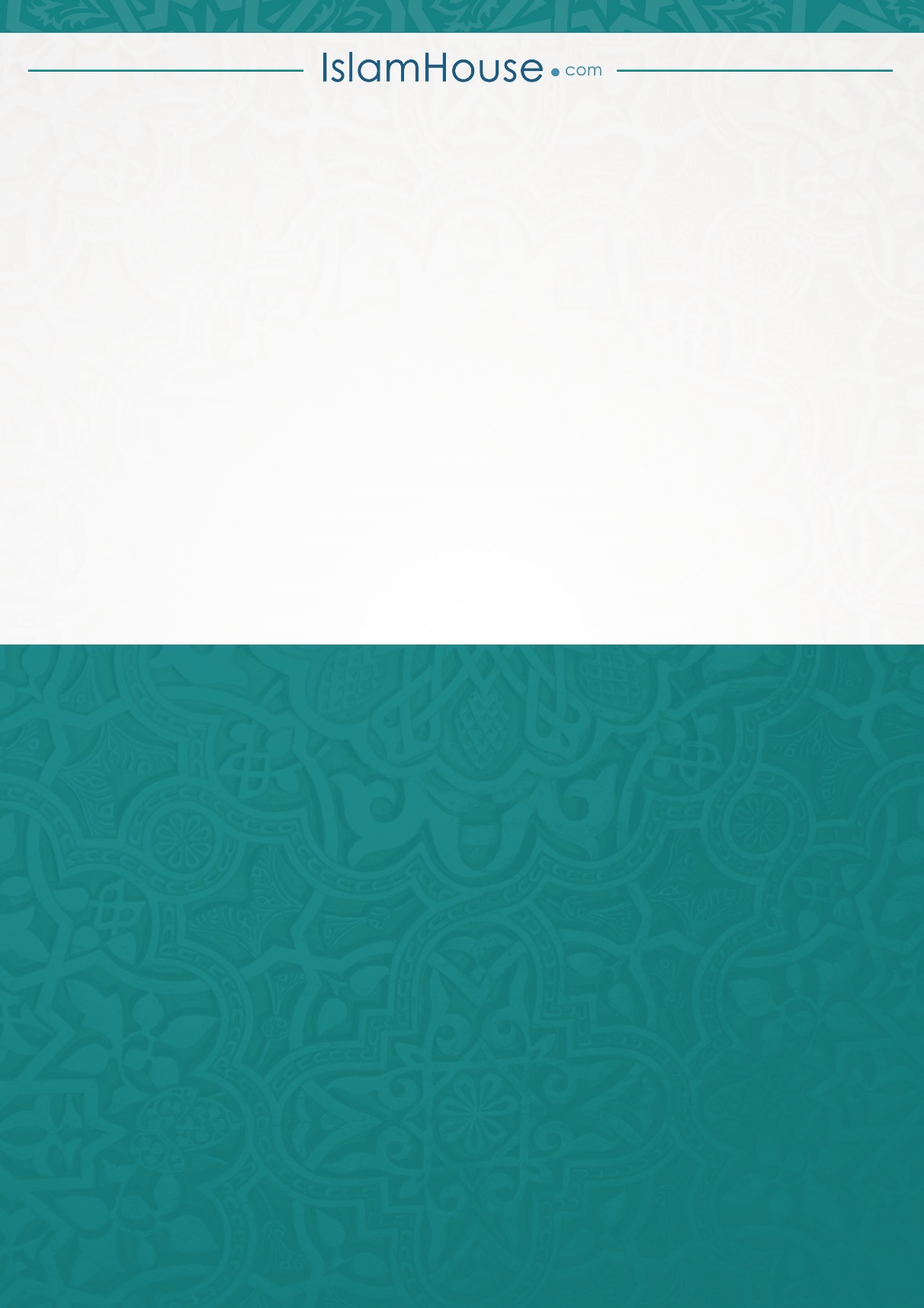 